Effective Pedagogy: Best PracticesGrand Canyon University: SED-444October 4, 2015EEI Lesson Plan 1FOR TEACHER’S USEWEBSITE FOR “THE RAVEN” - http://www.poestories.com/read/ravenWEBSITE FOR 16 Little Known Facts About Edgar Allan Poe (TEACHER REFERENCE GUIDE FOR BRAINSTORM LIST) - https://www.phactual.com/16-little-known-facts-about-edgar-allan-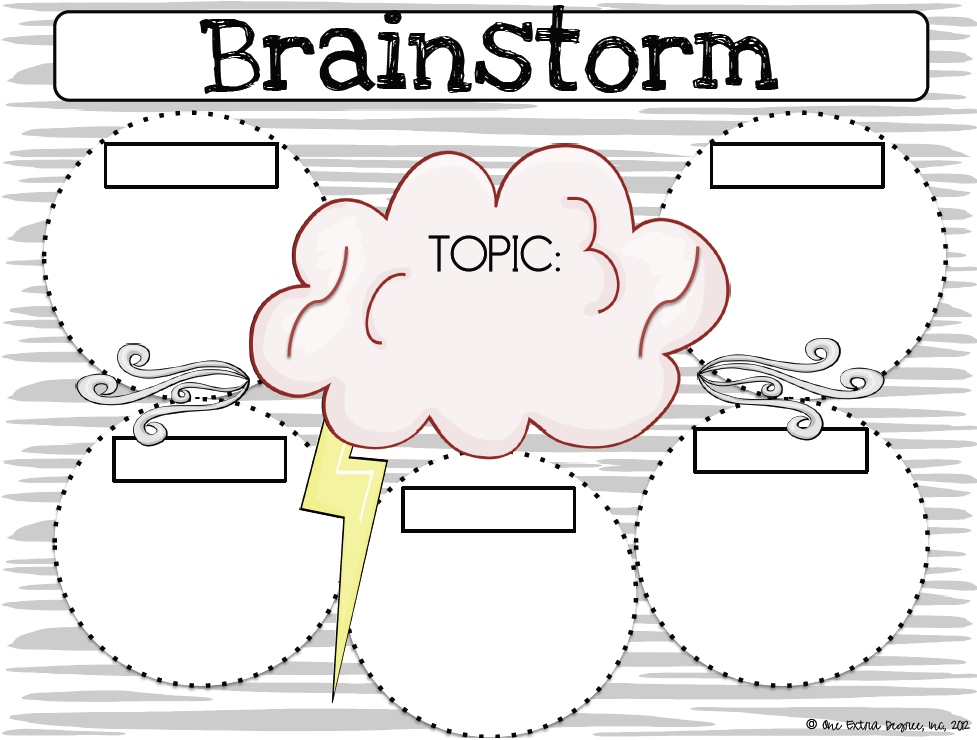 (Butler, 2015).WEBSITE LIST FOR EDGAR ALLAN POEhttps://www.poemuseum.org/students.phphttp://www.poestories.com/http://www.poetryfoundation.org/bio/edgar-allan-poehttp://www.educationworld.com/a_sites/sites073.shtmlhttp://www.poe200th.com/THE TELL-TALE HEART PRE-TESTMultiple Choice:Edgar Allan Poe became famous for his writing in his lifetime.TrueFalseEdgar Allan Poe was raised by:His aunt and uncleHis mother and fatherIn an orphanageHis brother and sisterIn spite of having an easy life with little heartache, Poe wrote many dark stories.TrueFalsePoe’s mother, father, brother, and wife all died unexpectedly from:MurderSuicideThe Black PlagueTuberculosisThe mystery surrounding Poe’s death remains to this day.TrueFalseWhich of his senses does the Narrator say is the sharpest?SmellSightTasteHearingSome themes in “The Tell-Tale Heart” are as follows:ParanoiaFearInternal conflictAll of the aboveThe “Tell-Tale Heart” was written from which perspective:First personSecond personThird personA mixtureThe Old Man never notices someone is in his bedroom watching him.TrueFalseThe Narrator is tormented by the Old Man’s:TeethFaceEyeSmellThe vocabulary word “Vex” means to:Make laughIrritateStudyBring peace“I think it was his eye! Yes, it was this! He had the eye of a vulture --a pale blue eye, with a film over it,” best represents what? (The Tell-Tale Heart, 2015)ToneThemeStyle ImageryWhich example/s best represent the Conflict in the story? (The Tell-Tale Heart., 2015)Man vs. SelfMan vs. ManMan vs. SocietyAll of the aboveThe Narrator loses all sense of reality by the end of the story.TrueFalseThe Climax of the story occurs when:The Narrator sneaks in the Old Man’s bedroom to watch him sleepThe Old Man wakes up in fearThe police come to the houseThe Narrator smothers and dismembers the Old ManThe Old Man’s eye gives the Narrator a feeling of 				.AngerFearJoyExcitementThe Old Man nearly escapes being murdered by the Narrator.TrueFalseThe Narrator confesses his crime of murder to the police because he feels 		.RemorsefulSadExcitedParanoidThe Narrator makes it known that he loves the Old Man.TrueFalseWhat word does NOT describe the Old Man?ArrogantScaredAngryBoth a & cVocabulary Matching:(Vocabulary Words, 2015).Answer Key for The Tell-Tale Heart Pre-TestEEI Lesson Plan 2DIRECTIONS:  Before reading “The Tell-Tale Heart,” respond to each statement with your opinion. Check whether you Agree, Disagree, or are Unsure about the statement.DIRECTIONS:  After reading “The Tell-Tale Heart,” respond to each statement with your opinion. Check whether you Agree, Disagree, or are Unsure about the statement.The Tell-Tale Heart5 Sentence ParagraphDIRECTIONS: Chose one statement from The Tell-Tale Heart Anticipation Guide and write a 5-sentence paragraph explaining why you agree or disagree with the statement.Things to Remember:Introduction Sentence:  I agree (or disagree) with the statement 														.Three sentences explaining why you feel as you do.Last sentence stating whether or not you think after reading the story, your opinion could change.Use your dictionary or thesaurus to help you write.Remember to use proper spelling, punctuation, and grammar.Example for all analytic rubrics from: (Rubistar, 2009).Example for all Holistic Rubrics from: (Diannova, 2012).Ticket Out the DoorEEI Lesson Plan 3Tell-Tale Heart Vocabulary Words(Project on screen & give to students as a reference/study guide)Foresight: Thoughtful regard for the futureDissimulation: Hidden under a false appearanceVexed: Troubled, distressed, caused agitationSagacity: Sound judgmentHearkening: Giving careful attentionAwe: A mixed feeling of reverence, fear, and wonderDistinctness: Unmistakable, clearly definedAcute: Very keenConcealment: A means of hidingWane: To grow gradually lessScantlings: Small quantities or amountsSuavity: Gracefulness, politenessBade: Urged, compelledReposed: To lay at restDerision: Contempt, ridiculeClassroom Worksheet Vocabulary for "The Tell-Tale Heart" by Edgar Allan PoeDirections: Write the vocabulary word that fits each sentence. Choose from the word bank below.The man’s planning and 				helped him get away with his crime. 				to the noise outside, the black cat sat very still.Signing your parent’s name on a poor test is 						.The children were in 			as they watched the fireworks on the Fourth of July.The father 			his children good bye before he left for his trip.Deer have an 			sense of smell that alerts them to danger.Mothers must use 				when making decisions for their children.I prefer my meat cut into				.As winter approaches, daylight begins to 				.The handsome prince displayed 			as he addressed the crowd.The young boy had a 					about him that made him stand out in a crowd.The criminals worked together in the 				of the bank robbery plan.The baby finally 				in his crib.Bullies use 				to hurt other’s feelings.The dog became more and more 				as the cat taunted it.ANSWER KEY Classroom Worksheet Vocabulary for "The Tell-Tale Heart" by Edgar Allan PoeDirections: Write the vocabulary word that fits each sentence. Choose from the word bank below.The man’s planning and foresight helped him get away with his crime.Hearkening to the noise outside, the black cat sat very still.Signing your parent’s name on a poor test is dissimulation.The children were in awe as they watched the fireworks on the Fourth of July.The father bade his children good bye before he left for his trip.Deer have an acute sense of smell that alerts them to danger.Mothers must use sagacity when making decisions for their children.I prefer my meat cut in scantlings.As winter approaches, daylight begins to wane.The handsome prince displayed suavity as he addressed the crowd.The young boy had a distinctness about him that made him stand out in a crowd.The criminals worked together in the concealment of the bank robbery plan.The baby finally reposed in his crib.Bullies use derision to hurt other’s feelings.The dog became more and more vexed as the cat taunted it.The Tell-Tale HeartHomework For each group of words below, circle the words that have the same meaning as the boldface vocabulary word. Foresight		Recall		Premonition		Intuition	ReflectionHearken		Heed		Ignore			Listen		OverhearDissimulation		Confession	Suppression		Disclosure	ExposeAwe			Surprise	Respect	Admiration		DisregardBade			Tempt		Invite		Take			CallAcute			Dull		Sensitive	Muted			DimSagacity		Wisdom	Intelligence	Silly			FollyScantlings		Timber		Pieces		Pile			StudWane			Disappear	Expand	Grow			FadeSuavity 		Awkward	Impolite	Courteous		SimpleDistinct		Evident	Clear		Apparent		VagueConceal		Disguise	Reveal		Disclose		TellRepose		Agitated	Sleep		Peaceful		CalmDerision		Admiration	Scorn		Mockery		ApprovalVex			Irritate		Bug		Anger			SootheMODIFIEDThe Tell-Tale HeartHomework For each group of words below, circle the words that have the same meaning as the boldface vocabulary word. Foresight		Recall		Premonition		Intuition	Hearken		Heed		Ignore			Listen		Dissimulation		Confession	Suppression		Disclosure	Awe			Surprise	Respect		Admiration		Bade			Tempt		Invite			CallAcute			Dull		Sensitive		Muted	Sagacity		Wisdom	Intelligence		FollyScantlings		Pieces		Pile			StudWane			Disappear	Grow			FadeSuavity 		Awkward	Impolite		Courteous		Distinct		Evident	Clear			VagueConceal		Disguise	Reveal			TellRepose		Agitated	Sleep			CalmDerision		Admiration		Mockery		ApprovalVex			Irritate			Anger			SootheANSWER KEYThe Tell-Tale HeartHomework For each group of words below, circle the words that have the same meaning as the boldface vocabulary word. Foresight		Recall		Premonition		Intuition	ReflectionHearken		Heed		Ignore		            Listen		OverhearDissimulation		Confession	Suppression		Disclosure	ExposeAwe			Surprise	Respect	Admiration		DisregardBade			Tempt		Invite		Take			CallAcute			Dull		Sensitive	Muted			DimSagacity		Wisdom	Intelligence	Silly			FollyScantlings		Timber		Pieces		Pile			RunWane			Disappear	Expand	Grow			FadeSuavity 		Awkward	Impolite	Courteous		SimpleDistinct		Evident	Clear		Apparent		VagueConceal		Disguise	Reveal		Disclose		HideRepose		Agitated	Sleep		Peaceful		CalmDerision		Admiration	Scorn		Mockery		ApprovalVex			Irritate		Bug		Anger			SootheTicket Out the DoorEEI Lesson Plan 4The Tell-Tale HeartDiscussion QuestionsDIRECTIONS: Using evidence from the text, answer each questions below in 2 or 3 sentences.Include one example from the text to support your answer.Why does the narrator want the reader to believe that he is not insane?What, specifically, does the narrator hate about the old man?What does the narrator do that terrorizes the old man?What drives the narrator to confess his crime to the police?How does the title “The Tell-Tale Heart” fit this story?EEI Lesson Plan 5The Tell-Tale HeartCharacterization Venn Diagram Characterization is an important literary device used to explain characters in stories. In “The Tell-Tale Heart,” the Narrator and the Old Man are the two main characters; each possesses very different character qualities based on their actions and reactions. Fill in the Venn diagram with 5 words describing traits they each possess and 5 traits that are similar (if any) and different. Use the sample answers as models.The Tell-Tale HeartCharacterization Venn Diagram 	       MODIFIEDCharacterization is an important literary device used to explain characters in stories. In “The Tell-Tale Heart,” the Narrator and the Old Man are the two main characters; each possesses very different character qualities based on their actions and reactions. Fill in the Venn diagram with 3 words describing traits they each possess and 3 traits that are similar (if any) and different. Use the sample answers as models.Character Poster Project Outline & InstructionsThe Tell-Tale HeartDIRECTIONS: Complete the following information to help you as you create your posters. Include this information on your poster.You may draw your own pictures and words OR use images and words from the Internet or Word.Title of Story: 								Author: 									Your name: 								Names of two main charactersNarratorCreate a name for him since the story does not tell you his name:Old ManCreate a name for him since the story does not tell you his name:What words would you use to describe the Narrator?At least 5 words that describe the Narrator (list here)What words would you use to describe the Old Man?At least 5 words that describe the Old Man  (list here)Include at least 10 pictures (5 of each) of the characters in the story.Be Creative!!Have Fun!!Character Poster Project Outline & InstructionsThe Tell-Tale HeartMODIFIEDDIRECTIONS: Complete the following information to help you as you create your posters. Include this information on your poster.You may draw your own pictures and words OR use images and words from the Internet or Word.Title of Story: 								Author: 									Your name: 								Names of two main charactersNarratorCreate a name for him since the story does not tell you his name:Old ManCreate a name for him since the story does not tell you his name:What words would you use to describe the Narrator?At least 3 words that describe the Narrator (list here)What words would you use to describe the Old Man?At least 3 words that describe the Old Man  (list here)Include at least 8 pictures (4 of each) of the characters in the story.Be Creative!!Have Fun!!GIVE TO STUDENTS TO USE FOR POSTER PROJECT DUE IN LESSON 9.GIVE TO STUDENTS TO USE FOR POSTER PROJECT DUE IN LESSON 9.EEI Lesson Plan 6Teacher’s guide during classroom discussion of theme ideas.Theme Ideas for “The Tell-Tale Heart”Love and hateDeath/MurderObsessivenessTimeDeceptionGuiltParanoiaSuspenseAltered realityClevernessDIRECTIONS: Complete the Theme T-chart below with at least 3 themes evident in the story and evidence from the story to support each theme.EEI Lesson Plan 7Writing Prompt for The Tell-Tale Heart Alternate EndingAs a group, construct a 6 to 8 sentence paragraph using the writing prompt below using textual evidence to support your claim. Make sure each person in the group contributes.In Edgar Allan Poe’s short story, “The Tell-Tale Heart,” the Narrator murders the Old Man, chops his body into pieces, and buries him under the floor. He is haunted by what he believes is the sound of the Old Man’s beating heart. He confesses to the police out of guilt, paranoia, and insanity.If the story stopped before the Narrator murders the Old Man, what alternate ending could you imagine?  GIVE TO STUDENTS TO USE TO PREPARE FOR ORAL PRESENTATIONS GIVE TO STUDENTS TO USE TO PREPARE FOR ORAL PRESENTATIONS Ticket Out the Door  EEI Lesson Plan 8Journal Writing PromptIn your journal, write one or two sentences telling what alternate ending you liked best and why. (HAVE THIS WRITTEN ON WHITEBOARD FOR STUDENTS TO SEE)EEI Lesson Plan 9The Tell-Tale Heart Sequence of Events WorksheetDIRECTIONS: Put the following events in order as they happened in the story by numbering them 1 to 10. 		 The narrator sneaks into the man’s bedroom at midnight and watches him for seven nights. 		 The old man wakes in fear. 		 The narrator murders the old man, cuts up his body, and hides it under the floorboards.		 The narrator tells how deeply he despises the old man’s eye. 		 The narrator confesses to the police. 		 The narrator insists he’s sane and can prove it. 		 The sound of the old man’s heartbeat is driving the narrator mad.		 The narrator sees the old man’s “evil” eye wide open. 		 The narrator arrogantly concedes that he has completed a job well done in murdering and concealing the body of the old man. 		 Three police officers knock at the narrator’s door to investigate the complaint of a concerned neighbor.The Tell-Tale Heart Sequence of Events WorksheetANSWER KEY34621019578EEI Lesson Plan 10THE TELL-TALE HEART FINAL SUMMATIVE ASSESSMENTMultiple Choice:Edgar Allan Poe became famous for his writing in his lifetime.TrueFalseEdgar Allan Poe was raised by:His aunt and uncleHis mother and fatherIn an orphanageHis brother and sisterIn spite of having an easy life with little heartache, Poe wrote many dark stories.TrueFalsePoe’s mother, father, brother, and wife all died unexpectedly from:MurderSuicideThe Black PlagueTuberculosisThe mystery surrounding Poe’s death remains to this day.TrueFalseWhich of his senses does the Narrator say is the sharpest?SmellSightTasteHearingSome themes in “The Tell-Tale Heart” are as follows:ParanoiaFearInternal conflictAll of the aboveThe “Tell-Tale Heart” was written from which perspective:First personSecond personThird personA mixtureThe Old Man never notices someone is in his bedroom watching him.TrueFalseThe Narrator is tormented by the Old Man’s:TeethFaceEyeSmellThe vocabulary word “Vex” means to:Make laughIrritateStudyBring peace“I think it was his eye! Yes, it was this! He had the eye of a vulture --a pale blue eye, with a film over it,” best represents what? (The Tell-Tale Heart, 2015)ToneThemeStyle ImageryWhich example/s best represent the Conflict in the story? (The Tell-Tale Heart., 2015)Man vs. SelfMan vs. ManMan vs. SocietyAll of the aboveThe Narrator loses all sense of reality by the end of the story.TrueFalseThe Climax of the story occurs when:The Narrator sneaks in the Old Man’s bedroom to watch him sleepThe Old Man wakes up in fearThe police come to the houseThe Narrator smothers and dismembers the Old ManThe Old Man’s eye gives the Narrator a feeling of 				.AngerFearJoyExcitementThe Old Man nearly escapes being murdered by the Narrator.TrueFalseThe Narrator confesses his crime of murder to the police because he feels 		.RemorsefulSadExcitedParanoidThe Narrator makes it known that he loves the Old Man.TrueFalseWhat word does NOT describe the Old Man?ArrogantScaredAngryBoth a & cVocabulary Matching:(Vocabulary Words, 2015).Answer Key for The Tell-Tale Heart Summative AssessmentShort Answer Essay: Use “The Tell-Tale Heart” book to support your answers.In your opinion, what does the title of the story “The Tell-Tale Heart” mean?  Use at least 2 specific references from the text to support your answer. (20 points)After seven nights in the Old Man’s bedroom, what finally makes the Narrator murder him?  Support your answer with at least two statements from the text. (20 points)Based on the theme of the story, was the Narrator a reliable source of information? Why or why not?  Explain your answer with at least two pieces of evidence from the text. (20 points)DIRECTIONS:  Before reading “The Tell-Tale Heart,” respond to each statement with your opinion. Check whether you Agree, Disagree, or are Unsure about the statement.DIRECTIONS:  After reading “The Tell-Tale Heart,” respond to each statement with your opinion. Check whether you Agree, Disagree, or are Unsure about the statement.AbstractUsing research-based best practices in instructional strategies is vital to implement successful lessons. Best practices support student-centered learning, as well as emphasize meeting standards and objectives. This paper examines 7th grade English/Literature teacher Sarah Riggle’s, use of best practices in instruction, as well as the effectiveness of the strategies she used during a prewriting strategy lesson. Additionally, the paper examines the implementation of best practices instructional strategies in a literature-reading lesson on the 1968 novel, “The Pigman.” The paper addresses the strategies I would use in my classroom, the ones I would not use, and the adjustments I would make.Reflective Essay	When teachers use best practices in lesson planning, instructional strategies, and classroom management, learning outcomes for students are far better. The practicums for this class required observation of three classroom teachers, their use of best practices, and instructional strategies. This reflection will analyze the following: how effective one classroom teacher’s instruction was as compared and contrasted to research-based best practices, if and how I would use these strategies in my classroom, and the process and outcome of using best practices when implementing strategies from my unit plan with a group of students.	The mentor teacher was Sarah Riggle, a 14-year teacher in 7th grade English at Richland High School in Johnstown, Pennsylvania. The lesson had students compare and contrast Richland Elementary to Richland High School using the prewriting strategies of a brainstorm list and graphic organizers, to prepare to write a graded eight-sentence paragraph. In comparing Mrs. Riggle’s use of best practices in this lesson, she utilized many best practices successfully. She implemented best practices by focusing on relevant questions and using explicit cues to tap into students’ prior knowledge. During the brainstorming activity, she used best practices in asking questions that required students to make inferences and analyze the rationale of their ideas (Dean, Hubbell, Pitler, & Stone, 2012). Another best practice was use of differentiated instruction by teaching the lesson using auditory and visual methods. Students participated in oral classroom discussions comparing and contrasting the elementary and high school while the teacher wrote a brainstorm list on the whiteboard. After brainstorming, the teacher completed an example web graphic organizer on the smartboard then students constructed their own	In contrast to best practice, Mrs. Riggle did not have a written, measurable learning objective visible for students to see. Although students knew they were using prewriting strategies to prepare to write an eight-sentence paragraph, a clear, measurable learning objective was not discussed. Setting learning objectives and clearly conveying them to students is vital because it gives students a purpose to learning, tells them the specific knowledge or skill they need to achieve, as well as how and to what extent the skill will be measured. In addition, the measurable learning objective should be directly connected the standard (Reed, 2012).Mrs. Riggle’s instructional strategies for the prewriting lesson were implemented and applied effectively. The best practice component most effective in the lesson was the connection to students’ prior knowledge and the relevance to their present experiences; furthermore, use of differentiated instruction was a highly effective best practice (Dean, Hubbell, Pitler, & Stone, 2012). The lesson topic connected learning to students’ real life experiences in the elementary school and high school, which was an effective use of best practices. Students were excited and interested in the topic and participated in offering ideas, as well as asking and answering questions. There were no instructional strategies difficult to implement during this lesson. In comparing and contrasting which of Mrs. Riggle’s instructional strategies I would use, it will be helpful to use her prewriting strategies in my classroom since I will be certified to teach English/Literature for 7th to 12th graders, which will require considerable amounts of writing. I would implement Mrs. Riggle’s lesson on prewriting and her use of best practices in connecting learning to prior knowledge; additionally, I would use the best practice strategy of asking questions that promote critical thinking and require students to make inferences and analyze their own ideas and the use of differentiated instruction. Using these best practices will make my instruction and lessons more effective in promoting student learning. In contrast, the lack of stating and displaying clear and measurable objectives for the lesson is an aspect I would change. I would use best practices by stating learning objectives orally and in writing, and frequently reiterating the objective.	In teaching a lesson plan to students, I was given the opportunity to present a lesson in a 9th grade English/Literature class. The class had just begun reading and analyzing “The Pigman” by Paul Zindel. The lesson I implemented required reading Chapter 2 with the class and facilitating a question/answer session about the text. The instructional strategies used for this lesson contained best practices and were very similar to the strategies in “The Tell-Tale Heart” lesson plan that I created. I used the Read-Aloud strategy to read Chapter 2 of “The Pigman,” along with a popcorn reading strategy. The use of best practices included focusing on the value of reading literature and connecting students’ prior knowledge and real life experiences to the story (Read About Best Practices, n.d.). Another best practice instructional strategy I used was asking analytical and inferential questions about the story during reading. This required students to think more critically about the story and make predictions about what may happen. 	Using Read-Aloud strategies and asking inferential and analytical questions were very effective strategies to read “The Pigman.” The Read-Aloud strategy went very well; as I read, students were interested in the story. Asking inferential and analytical questions was a key element of best practices and effectively supported the students’ comprehension of the story in real time as it was read (Dean, Hubbell, Pitler, & Stone, 2012). The popcorn reading was challenging to facilitate and not as successful because students were hesitant to volunteer to read aloud in front of their peers. However, this did not negatively influence the effectiveness of the teacher Read-Aloud segment or the question/answer strategies. Students were engaged in the lesson when they were directly asked questions about the story or asked to participate in popcorn reading. To make these strategies more effective, I would prefer to use a structured reading session where students take turns reading by going down the rows. Each student would be required to participate in reading, which would help students become more comfortable with public speaking. Read-Aloud, analytical and inferential strategies were successful, and I would implement the same strategies in my future classroom. These strategies were successful because they supported students’ focus and comprehension of the story. 	Mentor teacher Sarah Riggle used many best practices in instructional strategies that I would use in my future classroom, including differentiated instruction, connecting learning to prior knowledge, and asking relevant questions to foster critical thinking in students. I was able to implement best practices during instruction in teaching a lesson on “The Pigman” novel to 9th grade students. The instructional strategies during “The Pigman” lesson that worked well and I would use in my future classroom include Read-Aloud strategies and asking analytical and inferential questions during reading. There were strategies that the classroom teachers used or neglected to use that I would modify in my lessons. I would be sure to state orally and in writing measurable objectives, and I would facilitate a more structured form of the popcorn reading strategy that requires every student to participate. Overall, I observed and implemented many best practices and effective instructional strategies during my classroom observations.References7th grade English language arts curriculum essentials document. (n.d.). Retrieved from http://bvsd.org/curriculum/curriculumreview/Documents/CED%20Review%20-%20LA/ML%20Core/K11_LA.7thgrade.Standard.pdfButler, S. (2015). Jolly school of wordsmithery: Methods of brainstorming. Retrieved from http ://thejollywordsmith.blogspot.com/2015/04/jolly-school-of-wordsmithery-methods-of.htmlDean, C.B., Hubbell, E.R., Pitler, H., & Stone, B. (2012). Classroom instruction that works: Research based strategies for increasing student achievement. (2nd ed.). Retrieved from http://gcumedia.com/digital-resources/ascd/2012/classroom-instruction-that-works_ research-based-strategies-for-increasing-student-achievement_ebook_2e.phpDiannova, R. (2012). A sample of a holistic scoring rubric. Retrieved from http://www. slideshare.net/missreynova/a-sample-of-holistic-scoring-rubricMorse, L. (n.d.). 16 little known facts about Edgar Allan Poe. Retrieved from https://www.phactual.com/16-little-known-facts-about-edgar-allan-poe/Poe, E.A. (1845). The raven. In Poestories.com: An exploration of short stories by Edgar Allan Poe. Retrieved from http://www.poestories.com/read/ravenRead about best practices in how to effectively observe best practices in the classroom. (n.d.). Retrieved from http://www.benchmarkeducation.com/best-practices-library/how-to-effectively-observe-best-practices.html#Section_3Reed, D. (2012). Clearly communicating the learning objective matters! Middle School Journal, 43(5), 16-24. Retrieved from http://eds.b.ebscohost.com/eds/detail/ detail?vid=2& sid= a304e422-e1b3-4721-8ab3-237d708a9641%40sessionmgr198&hid=111&bdata=JnNpdG U9ZWRzLWxpdmUmc2NvcGU9c2l0ZQ%3d%3d#AN=74649854&db=ehhRubistar. (2009). Podcast - presentation and planning: U.S. Supreme Court case summaries. Retrieved from http://rubistar.4teachers.org/index.php?screen=Show Rubric& rubric_ id=1798415Standards aligned system. (2015). Pennsylvania Department of Education. Retrieved from http://www.pdesas.org/Standard/Views#112|0|0|0The tell-tale heart. (2015). Storyboard That. Retrieved from http://www.storyboardthat.com/ teacher-guide/the-tell-tale-heart-by-edgar-allan-poeVocabulary words: The tell-tale heart. (2015). Retrieved from https://quizlet.com/6044722/the-tell-tale-heart-vocabulary-words-flash-cards/Unit PlanUnit PlanUnit PlanUnit PlanUnit PlanUnit PlanUnit PlanUnit PlanUnit PlanUnit PlanUnit PlanUnit PlanUnit PlanUnit PlanUnit PlanUnit PlanUnit PlanUnit PlanUnit PlanUnit PlanContent Area: English Language ArtsGrade Level: 7thCourse Description: Seventh grade English Language Arts focuses on four main academic English Language Arts standards: reading, writing, speaking and listening, and research. This course supports literacy skills and academic thinking. The primary studies in 7th grade English Language Arts include grammar and mechanics of English, developing vocabulary through context, informative & persuasive writing, analyzing literary elements, examining writing structure, and writing for different purposes and audiences (7th Grade, n.d.). Content Area: English Language ArtsGrade Level: 7thCourse Description: Seventh grade English Language Arts focuses on four main academic English Language Arts standards: reading, writing, speaking and listening, and research. This course supports literacy skills and academic thinking. The primary studies in 7th grade English Language Arts include grammar and mechanics of English, developing vocabulary through context, informative & persuasive writing, analyzing literary elements, examining writing structure, and writing for different purposes and audiences (7th Grade, n.d.). Content Area: English Language ArtsGrade Level: 7thCourse Description: Seventh grade English Language Arts focuses on four main academic English Language Arts standards: reading, writing, speaking and listening, and research. This course supports literacy skills and academic thinking. The primary studies in 7th grade English Language Arts include grammar and mechanics of English, developing vocabulary through context, informative & persuasive writing, analyzing literary elements, examining writing structure, and writing for different purposes and audiences (7th Grade, n.d.). Content Area: English Language ArtsGrade Level: 7thCourse Description: Seventh grade English Language Arts focuses on four main academic English Language Arts standards: reading, writing, speaking and listening, and research. This course supports literacy skills and academic thinking. The primary studies in 7th grade English Language Arts include grammar and mechanics of English, developing vocabulary through context, informative & persuasive writing, analyzing literary elements, examining writing structure, and writing for different purposes and audiences (7th Grade, n.d.). Content Area: English Language ArtsGrade Level: 7thCourse Description: Seventh grade English Language Arts focuses on four main academic English Language Arts standards: reading, writing, speaking and listening, and research. This course supports literacy skills and academic thinking. The primary studies in 7th grade English Language Arts include grammar and mechanics of English, developing vocabulary through context, informative & persuasive writing, analyzing literary elements, examining writing structure, and writing for different purposes and audiences (7th Grade, n.d.). Content Area: English Language ArtsGrade Level: 7thCourse Description: Seventh grade English Language Arts focuses on four main academic English Language Arts standards: reading, writing, speaking and listening, and research. This course supports literacy skills and academic thinking. The primary studies in 7th grade English Language Arts include grammar and mechanics of English, developing vocabulary through context, informative & persuasive writing, analyzing literary elements, examining writing structure, and writing for different purposes and audiences (7th Grade, n.d.). Content Area: English Language ArtsGrade Level: 7thCourse Description: Seventh grade English Language Arts focuses on four main academic English Language Arts standards: reading, writing, speaking and listening, and research. This course supports literacy skills and academic thinking. The primary studies in 7th grade English Language Arts include grammar and mechanics of English, developing vocabulary through context, informative & persuasive writing, analyzing literary elements, examining writing structure, and writing for different purposes and audiences (7th Grade, n.d.). Content Area: English Language ArtsGrade Level: 7thCourse Description: Seventh grade English Language Arts focuses on four main academic English Language Arts standards: reading, writing, speaking and listening, and research. This course supports literacy skills and academic thinking. The primary studies in 7th grade English Language Arts include grammar and mechanics of English, developing vocabulary through context, informative & persuasive writing, analyzing literary elements, examining writing structure, and writing for different purposes and audiences (7th Grade, n.d.). Content Area: English Language ArtsGrade Level: 7thCourse Description: Seventh grade English Language Arts focuses on four main academic English Language Arts standards: reading, writing, speaking and listening, and research. This course supports literacy skills and academic thinking. The primary studies in 7th grade English Language Arts include grammar and mechanics of English, developing vocabulary through context, informative & persuasive writing, analyzing literary elements, examining writing structure, and writing for different purposes and audiences (7th Grade, n.d.). Content Area: English Language ArtsGrade Level: 7thCourse Description: Seventh grade English Language Arts focuses on four main academic English Language Arts standards: reading, writing, speaking and listening, and research. This course supports literacy skills and academic thinking. The primary studies in 7th grade English Language Arts include grammar and mechanics of English, developing vocabulary through context, informative & persuasive writing, analyzing literary elements, examining writing structure, and writing for different purposes and audiences (7th Grade, n.d.). Content Area: English Language ArtsGrade Level: 7thCourse Description: Seventh grade English Language Arts focuses on four main academic English Language Arts standards: reading, writing, speaking and listening, and research. This course supports literacy skills and academic thinking. The primary studies in 7th grade English Language Arts include grammar and mechanics of English, developing vocabulary through context, informative & persuasive writing, analyzing literary elements, examining writing structure, and writing for different purposes and audiences (7th Grade, n.d.). Content Area: English Language ArtsGrade Level: 7thCourse Description: Seventh grade English Language Arts focuses on four main academic English Language Arts standards: reading, writing, speaking and listening, and research. This course supports literacy skills and academic thinking. The primary studies in 7th grade English Language Arts include grammar and mechanics of English, developing vocabulary through context, informative & persuasive writing, analyzing literary elements, examining writing structure, and writing for different purposes and audiences (7th Grade, n.d.). Content Area: English Language ArtsGrade Level: 7thCourse Description: Seventh grade English Language Arts focuses on four main academic English Language Arts standards: reading, writing, speaking and listening, and research. This course supports literacy skills and academic thinking. The primary studies in 7th grade English Language Arts include grammar and mechanics of English, developing vocabulary through context, informative & persuasive writing, analyzing literary elements, examining writing structure, and writing for different purposes and audiences (7th Grade, n.d.). Content Area: English Language ArtsGrade Level: 7thCourse Description: Seventh grade English Language Arts focuses on four main academic English Language Arts standards: reading, writing, speaking and listening, and research. This course supports literacy skills and academic thinking. The primary studies in 7th grade English Language Arts include grammar and mechanics of English, developing vocabulary through context, informative & persuasive writing, analyzing literary elements, examining writing structure, and writing for different purposes and audiences (7th Grade, n.d.). Content Area: English Language ArtsGrade Level: 7thCourse Description: Seventh grade English Language Arts focuses on four main academic English Language Arts standards: reading, writing, speaking and listening, and research. This course supports literacy skills and academic thinking. The primary studies in 7th grade English Language Arts include grammar and mechanics of English, developing vocabulary through context, informative & persuasive writing, analyzing literary elements, examining writing structure, and writing for different purposes and audiences (7th Grade, n.d.). Content Area: English Language ArtsGrade Level: 7thCourse Description: Seventh grade English Language Arts focuses on four main academic English Language Arts standards: reading, writing, speaking and listening, and research. This course supports literacy skills and academic thinking. The primary studies in 7th grade English Language Arts include grammar and mechanics of English, developing vocabulary through context, informative & persuasive writing, analyzing literary elements, examining writing structure, and writing for different purposes and audiences (7th Grade, n.d.). Content Area: English Language ArtsGrade Level: 7thCourse Description: Seventh grade English Language Arts focuses on four main academic English Language Arts standards: reading, writing, speaking and listening, and research. This course supports literacy skills and academic thinking. The primary studies in 7th grade English Language Arts include grammar and mechanics of English, developing vocabulary through context, informative & persuasive writing, analyzing literary elements, examining writing structure, and writing for different purposes and audiences (7th Grade, n.d.). Content Area: English Language ArtsGrade Level: 7thCourse Description: Seventh grade English Language Arts focuses on four main academic English Language Arts standards: reading, writing, speaking and listening, and research. This course supports literacy skills and academic thinking. The primary studies in 7th grade English Language Arts include grammar and mechanics of English, developing vocabulary through context, informative & persuasive writing, analyzing literary elements, examining writing structure, and writing for different purposes and audiences (7th Grade, n.d.). Content Area: English Language ArtsGrade Level: 7thCourse Description: Seventh grade English Language Arts focuses on four main academic English Language Arts standards: reading, writing, speaking and listening, and research. This course supports literacy skills and academic thinking. The primary studies in 7th grade English Language Arts include grammar and mechanics of English, developing vocabulary through context, informative & persuasive writing, analyzing literary elements, examining writing structure, and writing for different purposes and audiences (7th Grade, n.d.). Content Area: English Language ArtsGrade Level: 7thCourse Description: Seventh grade English Language Arts focuses on four main academic English Language Arts standards: reading, writing, speaking and listening, and research. This course supports literacy skills and academic thinking. The primary studies in 7th grade English Language Arts include grammar and mechanics of English, developing vocabulary through context, informative & persuasive writing, analyzing literary elements, examining writing structure, and writing for different purposes and audiences (7th Grade, n.d.). Unit Title: Edgar Allan Poe and The Tell-Tale Heart Unit Summary: This unit will increase students’ knowledge of Edgar Allan Poe as a person and author. The unit will support students making connections between Poe’s life and his writing. Students will read, analyze, and evaluate “The Tell-Tale Heart” by Edgar Allan Poe and complete multiple assignments, projects, and assessments to display their knowledge of Poe and the story. Unit Title: Edgar Allan Poe and The Tell-Tale Heart Unit Summary: This unit will increase students’ knowledge of Edgar Allan Poe as a person and author. The unit will support students making connections between Poe’s life and his writing. Students will read, analyze, and evaluate “The Tell-Tale Heart” by Edgar Allan Poe and complete multiple assignments, projects, and assessments to display their knowledge of Poe and the story. Unit Title: Edgar Allan Poe and The Tell-Tale Heart Unit Summary: This unit will increase students’ knowledge of Edgar Allan Poe as a person and author. The unit will support students making connections between Poe’s life and his writing. Students will read, analyze, and evaluate “The Tell-Tale Heart” by Edgar Allan Poe and complete multiple assignments, projects, and assessments to display their knowledge of Poe and the story. Unit Title: Edgar Allan Poe and The Tell-Tale Heart Unit Summary: This unit will increase students’ knowledge of Edgar Allan Poe as a person and author. The unit will support students making connections between Poe’s life and his writing. Students will read, analyze, and evaluate “The Tell-Tale Heart” by Edgar Allan Poe and complete multiple assignments, projects, and assessments to display their knowledge of Poe and the story. Unit Title: Edgar Allan Poe and The Tell-Tale Heart Unit Summary: This unit will increase students’ knowledge of Edgar Allan Poe as a person and author. The unit will support students making connections between Poe’s life and his writing. Students will read, analyze, and evaluate “The Tell-Tale Heart” by Edgar Allan Poe and complete multiple assignments, projects, and assessments to display their knowledge of Poe and the story. Unit Title: Edgar Allan Poe and The Tell-Tale Heart Unit Summary: This unit will increase students’ knowledge of Edgar Allan Poe as a person and author. The unit will support students making connections between Poe’s life and his writing. Students will read, analyze, and evaluate “The Tell-Tale Heart” by Edgar Allan Poe and complete multiple assignments, projects, and assessments to display their knowledge of Poe and the story. Unit Title: Edgar Allan Poe and The Tell-Tale Heart Unit Summary: This unit will increase students’ knowledge of Edgar Allan Poe as a person and author. The unit will support students making connections between Poe’s life and his writing. Students will read, analyze, and evaluate “The Tell-Tale Heart” by Edgar Allan Poe and complete multiple assignments, projects, and assessments to display their knowledge of Poe and the story. Unit Title: Edgar Allan Poe and The Tell-Tale Heart Unit Summary: This unit will increase students’ knowledge of Edgar Allan Poe as a person and author. The unit will support students making connections between Poe’s life and his writing. Students will read, analyze, and evaluate “The Tell-Tale Heart” by Edgar Allan Poe and complete multiple assignments, projects, and assessments to display their knowledge of Poe and the story. Unit Title: Edgar Allan Poe and The Tell-Tale Heart Unit Summary: This unit will increase students’ knowledge of Edgar Allan Poe as a person and author. The unit will support students making connections between Poe’s life and his writing. Students will read, analyze, and evaluate “The Tell-Tale Heart” by Edgar Allan Poe and complete multiple assignments, projects, and assessments to display their knowledge of Poe and the story. Unit Title: Edgar Allan Poe and The Tell-Tale Heart Unit Summary: This unit will increase students’ knowledge of Edgar Allan Poe as a person and author. The unit will support students making connections between Poe’s life and his writing. Students will read, analyze, and evaluate “The Tell-Tale Heart” by Edgar Allan Poe and complete multiple assignments, projects, and assessments to display their knowledge of Poe and the story. Unit Title: Edgar Allan Poe and The Tell-Tale Heart Unit Summary: This unit will increase students’ knowledge of Edgar Allan Poe as a person and author. The unit will support students making connections between Poe’s life and his writing. Students will read, analyze, and evaluate “The Tell-Tale Heart” by Edgar Allan Poe and complete multiple assignments, projects, and assessments to display their knowledge of Poe and the story. Unit Title: Edgar Allan Poe and The Tell-Tale Heart Unit Summary: This unit will increase students’ knowledge of Edgar Allan Poe as a person and author. The unit will support students making connections between Poe’s life and his writing. Students will read, analyze, and evaluate “The Tell-Tale Heart” by Edgar Allan Poe and complete multiple assignments, projects, and assessments to display their knowledge of Poe and the story. Unit Title: Edgar Allan Poe and The Tell-Tale Heart Unit Summary: This unit will increase students’ knowledge of Edgar Allan Poe as a person and author. The unit will support students making connections between Poe’s life and his writing. Students will read, analyze, and evaluate “The Tell-Tale Heart” by Edgar Allan Poe and complete multiple assignments, projects, and assessments to display their knowledge of Poe and the story. Unit Title: Edgar Allan Poe and The Tell-Tale Heart Unit Summary: This unit will increase students’ knowledge of Edgar Allan Poe as a person and author. The unit will support students making connections between Poe’s life and his writing. Students will read, analyze, and evaluate “The Tell-Tale Heart” by Edgar Allan Poe and complete multiple assignments, projects, and assessments to display their knowledge of Poe and the story. Unit Title: Edgar Allan Poe and The Tell-Tale Heart Unit Summary: This unit will increase students’ knowledge of Edgar Allan Poe as a person and author. The unit will support students making connections between Poe’s life and his writing. Students will read, analyze, and evaluate “The Tell-Tale Heart” by Edgar Allan Poe and complete multiple assignments, projects, and assessments to display their knowledge of Poe and the story. Unit Title: Edgar Allan Poe and The Tell-Tale Heart Unit Summary: This unit will increase students’ knowledge of Edgar Allan Poe as a person and author. The unit will support students making connections between Poe’s life and his writing. Students will read, analyze, and evaluate “The Tell-Tale Heart” by Edgar Allan Poe and complete multiple assignments, projects, and assessments to display their knowledge of Poe and the story. Unit Title: Edgar Allan Poe and The Tell-Tale Heart Unit Summary: This unit will increase students’ knowledge of Edgar Allan Poe as a person and author. The unit will support students making connections between Poe’s life and his writing. Students will read, analyze, and evaluate “The Tell-Tale Heart” by Edgar Allan Poe and complete multiple assignments, projects, and assessments to display their knowledge of Poe and the story. Unit Title: Edgar Allan Poe and The Tell-Tale Heart Unit Summary: This unit will increase students’ knowledge of Edgar Allan Poe as a person and author. The unit will support students making connections between Poe’s life and his writing. Students will read, analyze, and evaluate “The Tell-Tale Heart” by Edgar Allan Poe and complete multiple assignments, projects, and assessments to display their knowledge of Poe and the story. Unit Title: Edgar Allan Poe and The Tell-Tale Heart Unit Summary: This unit will increase students’ knowledge of Edgar Allan Poe as a person and author. The unit will support students making connections between Poe’s life and his writing. Students will read, analyze, and evaluate “The Tell-Tale Heart” by Edgar Allan Poe and complete multiple assignments, projects, and assessments to display their knowledge of Poe and the story. Unit Title: Edgar Allan Poe and The Tell-Tale Heart Unit Summary: This unit will increase students’ knowledge of Edgar Allan Poe as a person and author. The unit will support students making connections between Poe’s life and his writing. Students will read, analyze, and evaluate “The Tell-Tale Heart” by Edgar Allan Poe and complete multiple assignments, projects, and assessments to display their knowledge of Poe and the story. Student Description: Students are 7th graders of both genders, mixed races, and mixed socioeconomic backgrounds, and mixed abilities of lower achieving and advanced placement students.Student Description: Students are 7th graders of both genders, mixed races, and mixed socioeconomic backgrounds, and mixed abilities of lower achieving and advanced placement students.Student Description: Students are 7th graders of both genders, mixed races, and mixed socioeconomic backgrounds, and mixed abilities of lower achieving and advanced placement students.Student Description: Students are 7th graders of both genders, mixed races, and mixed socioeconomic backgrounds, and mixed abilities of lower achieving and advanced placement students.Student Description: Students are 7th graders of both genders, mixed races, and mixed socioeconomic backgrounds, and mixed abilities of lower achieving and advanced placement students.Student Description: Students are 7th graders of both genders, mixed races, and mixed socioeconomic backgrounds, and mixed abilities of lower achieving and advanced placement students.Student Description: Students are 7th graders of both genders, mixed races, and mixed socioeconomic backgrounds, and mixed abilities of lower achieving and advanced placement students.Student Description: Students are 7th graders of both genders, mixed races, and mixed socioeconomic backgrounds, and mixed abilities of lower achieving and advanced placement students.Student Description: Students are 7th graders of both genders, mixed races, and mixed socioeconomic backgrounds, and mixed abilities of lower achieving and advanced placement students.Student Description: Students are 7th graders of both genders, mixed races, and mixed socioeconomic backgrounds, and mixed abilities of lower achieving and advanced placement students.Student Description: Students are 7th graders of both genders, mixed races, and mixed socioeconomic backgrounds, and mixed abilities of lower achieving and advanced placement students.Student Description: Students are 7th graders of both genders, mixed races, and mixed socioeconomic backgrounds, and mixed abilities of lower achieving and advanced placement students.Student Description: Students are 7th graders of both genders, mixed races, and mixed socioeconomic backgrounds, and mixed abilities of lower achieving and advanced placement students.Student Description: Students are 7th graders of both genders, mixed races, and mixed socioeconomic backgrounds, and mixed abilities of lower achieving and advanced placement students.Student Description: Students are 7th graders of both genders, mixed races, and mixed socioeconomic backgrounds, and mixed abilities of lower achieving and advanced placement students.Student Description: Students are 7th graders of both genders, mixed races, and mixed socioeconomic backgrounds, and mixed abilities of lower achieving and advanced placement students.Student Description: Students are 7th graders of both genders, mixed races, and mixed socioeconomic backgrounds, and mixed abilities of lower achieving and advanced placement students.Student Description: Students are 7th graders of both genders, mixed races, and mixed socioeconomic backgrounds, and mixed abilities of lower achieving and advanced placement students.Student Description: Students are 7th graders of both genders, mixed races, and mixed socioeconomic backgrounds, and mixed abilities of lower achieving and advanced placement students.Student Description: Students are 7th graders of both genders, mixed races, and mixed socioeconomic backgrounds, and mixed abilities of lower achieving and advanced placement students.Pennsylvania Standards:CC. 1.4.7.A.: Write informative/explanatory texts to examine a topic and convey ideas, concepts, and information clearly (SAS, 2015, para. 85).1.3.7.C.: Interpret the use of literary elements within and among texts including characterization, setting, plot, theme, point of view, and tone (SAS, 2015, para 115).E07.E.1.1.2: Develop the analysis using relevant evidence from text(s) to support claims, opinions, ideas, and inferences and demonstrating an understanding of the text(s) (SAS, 2015, para. 151). Pennsylvania Standards:CC. 1.4.7.A.: Write informative/explanatory texts to examine a topic and convey ideas, concepts, and information clearly (SAS, 2015, para. 85).1.3.7.C.: Interpret the use of literary elements within and among texts including characterization, setting, plot, theme, point of view, and tone (SAS, 2015, para 115).E07.E.1.1.2: Develop the analysis using relevant evidence from text(s) to support claims, opinions, ideas, and inferences and demonstrating an understanding of the text(s) (SAS, 2015, para. 151). Pennsylvania Standards:CC. 1.4.7.A.: Write informative/explanatory texts to examine a topic and convey ideas, concepts, and information clearly (SAS, 2015, para. 85).1.3.7.C.: Interpret the use of literary elements within and among texts including characterization, setting, plot, theme, point of view, and tone (SAS, 2015, para 115).E07.E.1.1.2: Develop the analysis using relevant evidence from text(s) to support claims, opinions, ideas, and inferences and demonstrating an understanding of the text(s) (SAS, 2015, para. 151). Pennsylvania Standards:CC. 1.4.7.A.: Write informative/explanatory texts to examine a topic and convey ideas, concepts, and information clearly (SAS, 2015, para. 85).1.3.7.C.: Interpret the use of literary elements within and among texts including characterization, setting, plot, theme, point of view, and tone (SAS, 2015, para 115).E07.E.1.1.2: Develop the analysis using relevant evidence from text(s) to support claims, opinions, ideas, and inferences and demonstrating an understanding of the text(s) (SAS, 2015, para. 151). Pennsylvania Standards:CC. 1.4.7.A.: Write informative/explanatory texts to examine a topic and convey ideas, concepts, and information clearly (SAS, 2015, para. 85).1.3.7.C.: Interpret the use of literary elements within and among texts including characterization, setting, plot, theme, point of view, and tone (SAS, 2015, para 115).E07.E.1.1.2: Develop the analysis using relevant evidence from text(s) to support claims, opinions, ideas, and inferences and demonstrating an understanding of the text(s) (SAS, 2015, para. 151). Pennsylvania Standards:CC. 1.4.7.A.: Write informative/explanatory texts to examine a topic and convey ideas, concepts, and information clearly (SAS, 2015, para. 85).1.3.7.C.: Interpret the use of literary elements within and among texts including characterization, setting, plot, theme, point of view, and tone (SAS, 2015, para 115).E07.E.1.1.2: Develop the analysis using relevant evidence from text(s) to support claims, opinions, ideas, and inferences and demonstrating an understanding of the text(s) (SAS, 2015, para. 151). Pennsylvania Standards:CC. 1.4.7.A.: Write informative/explanatory texts to examine a topic and convey ideas, concepts, and information clearly (SAS, 2015, para. 85).1.3.7.C.: Interpret the use of literary elements within and among texts including characterization, setting, plot, theme, point of view, and tone (SAS, 2015, para 115).E07.E.1.1.2: Develop the analysis using relevant evidence from text(s) to support claims, opinions, ideas, and inferences and demonstrating an understanding of the text(s) (SAS, 2015, para. 151). Pennsylvania Standards:CC. 1.4.7.A.: Write informative/explanatory texts to examine a topic and convey ideas, concepts, and information clearly (SAS, 2015, para. 85).1.3.7.C.: Interpret the use of literary elements within and among texts including characterization, setting, plot, theme, point of view, and tone (SAS, 2015, para 115).E07.E.1.1.2: Develop the analysis using relevant evidence from text(s) to support claims, opinions, ideas, and inferences and demonstrating an understanding of the text(s) (SAS, 2015, para. 151). Pennsylvania Standards:CC. 1.4.7.A.: Write informative/explanatory texts to examine a topic and convey ideas, concepts, and information clearly (SAS, 2015, para. 85).1.3.7.C.: Interpret the use of literary elements within and among texts including characterization, setting, plot, theme, point of view, and tone (SAS, 2015, para 115).E07.E.1.1.2: Develop the analysis using relevant evidence from text(s) to support claims, opinions, ideas, and inferences and demonstrating an understanding of the text(s) (SAS, 2015, para. 151). Pennsylvania Standards:CC. 1.4.7.A.: Write informative/explanatory texts to examine a topic and convey ideas, concepts, and information clearly (SAS, 2015, para. 85).1.3.7.C.: Interpret the use of literary elements within and among texts including characterization, setting, plot, theme, point of view, and tone (SAS, 2015, para 115).E07.E.1.1.2: Develop the analysis using relevant evidence from text(s) to support claims, opinions, ideas, and inferences and demonstrating an understanding of the text(s) (SAS, 2015, para. 151). Pennsylvania Standards:CC. 1.4.7.A.: Write informative/explanatory texts to examine a topic and convey ideas, concepts, and information clearly (SAS, 2015, para. 85).1.3.7.C.: Interpret the use of literary elements within and among texts including characterization, setting, plot, theme, point of view, and tone (SAS, 2015, para 115).E07.E.1.1.2: Develop the analysis using relevant evidence from text(s) to support claims, opinions, ideas, and inferences and demonstrating an understanding of the text(s) (SAS, 2015, para. 151). Pennsylvania Standards:CC. 1.4.7.A.: Write informative/explanatory texts to examine a topic and convey ideas, concepts, and information clearly (SAS, 2015, para. 85).1.3.7.C.: Interpret the use of literary elements within and among texts including characterization, setting, plot, theme, point of view, and tone (SAS, 2015, para 115).E07.E.1.1.2: Develop the analysis using relevant evidence from text(s) to support claims, opinions, ideas, and inferences and demonstrating an understanding of the text(s) (SAS, 2015, para. 151). Pennsylvania Standards:CC. 1.4.7.A.: Write informative/explanatory texts to examine a topic and convey ideas, concepts, and information clearly (SAS, 2015, para. 85).1.3.7.C.: Interpret the use of literary elements within and among texts including characterization, setting, plot, theme, point of view, and tone (SAS, 2015, para 115).E07.E.1.1.2: Develop the analysis using relevant evidence from text(s) to support claims, opinions, ideas, and inferences and demonstrating an understanding of the text(s) (SAS, 2015, para. 151). Pennsylvania Standards:CC. 1.4.7.A.: Write informative/explanatory texts to examine a topic and convey ideas, concepts, and information clearly (SAS, 2015, para. 85).1.3.7.C.: Interpret the use of literary elements within and among texts including characterization, setting, plot, theme, point of view, and tone (SAS, 2015, para 115).E07.E.1.1.2: Develop the analysis using relevant evidence from text(s) to support claims, opinions, ideas, and inferences and demonstrating an understanding of the text(s) (SAS, 2015, para. 151). Pennsylvania Standards:CC. 1.4.7.A.: Write informative/explanatory texts to examine a topic and convey ideas, concepts, and information clearly (SAS, 2015, para. 85).1.3.7.C.: Interpret the use of literary elements within and among texts including characterization, setting, plot, theme, point of view, and tone (SAS, 2015, para 115).E07.E.1.1.2: Develop the analysis using relevant evidence from text(s) to support claims, opinions, ideas, and inferences and demonstrating an understanding of the text(s) (SAS, 2015, para. 151). Pennsylvania Standards:CC. 1.4.7.A.: Write informative/explanatory texts to examine a topic and convey ideas, concepts, and information clearly (SAS, 2015, para. 85).1.3.7.C.: Interpret the use of literary elements within and among texts including characterization, setting, plot, theme, point of view, and tone (SAS, 2015, para 115).E07.E.1.1.2: Develop the analysis using relevant evidence from text(s) to support claims, opinions, ideas, and inferences and demonstrating an understanding of the text(s) (SAS, 2015, para. 151). Pennsylvania Standards:CC. 1.4.7.A.: Write informative/explanatory texts to examine a topic and convey ideas, concepts, and information clearly (SAS, 2015, para. 85).1.3.7.C.: Interpret the use of literary elements within and among texts including characterization, setting, plot, theme, point of view, and tone (SAS, 2015, para 115).E07.E.1.1.2: Develop the analysis using relevant evidence from text(s) to support claims, opinions, ideas, and inferences and demonstrating an understanding of the text(s) (SAS, 2015, para. 151). Pennsylvania Standards:CC. 1.4.7.A.: Write informative/explanatory texts to examine a topic and convey ideas, concepts, and information clearly (SAS, 2015, para. 85).1.3.7.C.: Interpret the use of literary elements within and among texts including characterization, setting, plot, theme, point of view, and tone (SAS, 2015, para 115).E07.E.1.1.2: Develop the analysis using relevant evidence from text(s) to support claims, opinions, ideas, and inferences and demonstrating an understanding of the text(s) (SAS, 2015, para. 151). Pennsylvania Standards:CC. 1.4.7.A.: Write informative/explanatory texts to examine a topic and convey ideas, concepts, and information clearly (SAS, 2015, para. 85).1.3.7.C.: Interpret the use of literary elements within and among texts including characterization, setting, plot, theme, point of view, and tone (SAS, 2015, para 115).E07.E.1.1.2: Develop the analysis using relevant evidence from text(s) to support claims, opinions, ideas, and inferences and demonstrating an understanding of the text(s) (SAS, 2015, para. 151). Pennsylvania Standards:CC. 1.4.7.A.: Write informative/explanatory texts to examine a topic and convey ideas, concepts, and information clearly (SAS, 2015, para. 85).1.3.7.C.: Interpret the use of literary elements within and among texts including characterization, setting, plot, theme, point of view, and tone (SAS, 2015, para 115).E07.E.1.1.2: Develop the analysis using relevant evidence from text(s) to support claims, opinions, ideas, and inferences and demonstrating an understanding of the text(s) (SAS, 2015, para. 151). KnowledgeKnowledgeComprehensionComprehensionComprehensionComprehensionComprehensionApplicationApplicationApplicationAnalysisAnalysisAnalysisAnalysisSynthesisSynthesisSynthesisSynthesisEvaluationDay 1Objective: Students will increase their knowledge of Edgar Allan Poe and make connections between his life and writings.Students will recall prior knowledge they have about Edgar Allan Poe and his stories.Students will recall prior knowledge they have about Edgar Allan Poe and his stories.Students will discuss their knowledge of Edgar Allan Poe and his work with the teacher and classmates.Students will discuss their knowledge of Edgar Allan Poe and his work with the teacher and classmates.Students will discuss their knowledge of Edgar Allan Poe and his work with the teacher and classmates.Students will discuss their knowledge of Edgar Allan Poe and his work with the teacher and classmates.Students will discuss their knowledge of Edgar Allan Poe and his work with the teacher and classmates.Students will determine if Poe’s life experiences are connected to his writing style Students will determine if Poe’s life experiences are connected to his writing style Students will determine if Poe’s life experiences are connected to his writing style Students will collect more information about Poe’s life.Students will collect more information about Poe’s life.Students will collect more information about Poe’s life.Students will collect more information about Poe’s life.Students will compose a list of significant events about Poe’s life. Students will compose a list of significant events about Poe’s life. Students will compose a list of significant events about Poe’s life. Students will compose a list of significant events about Poe’s life. Students will conclude how Poe’s life experiences influenced his writing style.Day 1Objective: Students will increase their knowledge of Edgar Allan Poe and make connections between his life and writings.Teaching StrategyTeaching StrategyTeaching StrategyTeaching StrategyTeaching StrategyTeaching StrategyTeaching StrategyAssessmentAssessmentAssessmentAssessmentAssessmentAssessmentAssessmentAssessmentAssessmentAssessmentAssessmentAssessmentDay 1Objective: Students will increase their knowledge of Edgar Allan Poe and make connections between his life and writings.The teacher will give a pretest to assess student knowledge of Poe and his writings.Use various instructional methods to meet the needs of diverse learners and to present material about Poe through auditory and visual means.Class discussion of any misconceptions about Poe’s life Students will use a graphic organizer to organize facts about Poe.The teacher will give a pretest to assess student knowledge of Poe and his writings.Use various instructional methods to meet the needs of diverse learners and to present material about Poe through auditory and visual means.Class discussion of any misconceptions about Poe’s life Students will use a graphic organizer to organize facts about Poe.The teacher will give a pretest to assess student knowledge of Poe and his writings.Use various instructional methods to meet the needs of diverse learners and to present material about Poe through auditory and visual means.Class discussion of any misconceptions about Poe’s life Students will use a graphic organizer to organize facts about Poe.The teacher will give a pretest to assess student knowledge of Poe and his writings.Use various instructional methods to meet the needs of diverse learners and to present material about Poe through auditory and visual means.Class discussion of any misconceptions about Poe’s life Students will use a graphic organizer to organize facts about Poe.The teacher will give a pretest to assess student knowledge of Poe and his writings.Use various instructional methods to meet the needs of diverse learners and to present material about Poe through auditory and visual means.Class discussion of any misconceptions about Poe’s life Students will use a graphic organizer to organize facts about Poe.The teacher will give a pretest to assess student knowledge of Poe and his writings.Use various instructional methods to meet the needs of diverse learners and to present material about Poe through auditory and visual means.Class discussion of any misconceptions about Poe’s life Students will use a graphic organizer to organize facts about Poe.The teacher will give a pretest to assess student knowledge of Poe and his writings.Use various instructional methods to meet the needs of diverse learners and to present material about Poe through auditory and visual means.Class discussion of any misconceptions about Poe’s life Students will use a graphic organizer to organize facts about Poe.Formative assessment - The Tell Tale Heart Pretest.Formative assessment - Class discussion and graphic organizers.Formative assessment - The Tell Tale Heart Pretest.Formative assessment - Class discussion and graphic organizers.Formative assessment - The Tell Tale Heart Pretest.Formative assessment - Class discussion and graphic organizers.Formative assessment - The Tell Tale Heart Pretest.Formative assessment - Class discussion and graphic organizers.Formative assessment - The Tell Tale Heart Pretest.Formative assessment - Class discussion and graphic organizers.Formative assessment - The Tell Tale Heart Pretest.Formative assessment - Class discussion and graphic organizers.Formative assessment - The Tell Tale Heart Pretest.Formative assessment - Class discussion and graphic organizers.Formative assessment - The Tell Tale Heart Pretest.Formative assessment - Class discussion and graphic organizers.Formative assessment - The Tell Tale Heart Pretest.Formative assessment - Class discussion and graphic organizers.Formative assessment - The Tell Tale Heart Pretest.Formative assessment - Class discussion and graphic organizers.Formative assessment - The Tell Tale Heart Pretest.Formative assessment - Class discussion and graphic organizers.Formative assessment - The Tell Tale Heart Pretest.Formative assessment - Class discussion and graphic organizers.KnowledgeKnowledgeKnowledgeKnowledgeKnowledgeComprehensionComprehensionApplicationApplicationAnalysisAnalysisAnalysisSynthesisSynthesisSynthesisSynthesisSynthesisEvaluationEvaluationDay 2Objective:Students will prepare to read “The Tell-Tale Heart” by stimulating interest and setting a purpose for reading. Students will relate prior knowledge to the information on the story.Students will relate prior knowledge to the information on the story.Students will relate prior knowledge to the information on the story.Students will relate prior knowledge to the information on the story.Students will relate prior knowledge to the information on the story.Students will recognize new information contained in the Anticipation Guide. Students will recognize new information contained in the Anticipation Guide. Students will interpret their opinions on statements from the story. Students will interpret their opinions on statements from the story. Students will analyze their opinions of statements from the story.Students will analyze their opinions of statements from the story.Students will analyze their opinions of statements from the story.Students will compose responses to the Anticipation Guide.Students will compose responses to the Anticipation Guide.Students will compose responses to the Anticipation Guide.Students will compose responses to the Anticipation Guide.Students will compose responses to the Anticipation Guide.Students will justify their opinions before reading the story.Students will justify their opinions before reading the story.Day 2Objective:Students will prepare to read “The Tell-Tale Heart” by stimulating interest and setting a purpose for reading. Teaching StrategyTeaching StrategyTeaching StrategyTeaching StrategyTeaching StrategyTeaching StrategyTeaching StrategyAssessmentAssessmentAssessmentAssessmentAssessmentAssessmentAssessmentAssessmentAssessmentAssessmentAssessmentAssessmentDay 2Objective:Students will prepare to read “The Tell-Tale Heart” by stimulating interest and setting a purpose for reading. Discuss the purpose of the Anticipation Guide.Read instructions on the Anticipation GuideRead each statement on Anticipation Guide aloud.Monitor students as they complete Anticipation Guide.Collect and review students’ answers.Discuss the purpose of the Anticipation Guide.Read instructions on the Anticipation GuideRead each statement on Anticipation Guide aloud.Monitor students as they complete Anticipation Guide.Collect and review students’ answers.Discuss the purpose of the Anticipation Guide.Read instructions on the Anticipation GuideRead each statement on Anticipation Guide aloud.Monitor students as they complete Anticipation Guide.Collect and review students’ answers.Discuss the purpose of the Anticipation Guide.Read instructions on the Anticipation GuideRead each statement on Anticipation Guide aloud.Monitor students as they complete Anticipation Guide.Collect and review students’ answers.Discuss the purpose of the Anticipation Guide.Read instructions on the Anticipation GuideRead each statement on Anticipation Guide aloud.Monitor students as they complete Anticipation Guide.Collect and review students’ answers.Discuss the purpose of the Anticipation Guide.Read instructions on the Anticipation GuideRead each statement on Anticipation Guide aloud.Monitor students as they complete Anticipation Guide.Collect and review students’ answers.Discuss the purpose of the Anticipation Guide.Read instructions on the Anticipation GuideRead each statement on Anticipation Guide aloud.Monitor students as they complete Anticipation Guide.Collect and review students’ answers.Formative assessment – Observe students as they work on Anticipation Guide.Formative assessment - Anticipation Guides.Formative assessment – Observe students as they work on Anticipation Guide.Formative assessment - Anticipation Guides.Formative assessment – Observe students as they work on Anticipation Guide.Formative assessment - Anticipation Guides.Formative assessment – Observe students as they work on Anticipation Guide.Formative assessment - Anticipation Guides.Formative assessment – Observe students as they work on Anticipation Guide.Formative assessment - Anticipation Guides.Formative assessment – Observe students as they work on Anticipation Guide.Formative assessment - Anticipation Guides.Formative assessment – Observe students as they work on Anticipation Guide.Formative assessment - Anticipation Guides.Formative assessment – Observe students as they work on Anticipation Guide.Formative assessment - Anticipation Guides.Formative assessment – Observe students as they work on Anticipation Guide.Formative assessment - Anticipation Guides.Formative assessment – Observe students as they work on Anticipation Guide.Formative assessment - Anticipation Guides.Formative assessment – Observe students as they work on Anticipation Guide.Formative assessment - Anticipation Guides.Formative assessment – Observe students as they work on Anticipation Guide.Formative assessment - Anticipation Guides.KnowledgeKnowledgeComprehensionComprehensionComprehensionComprehensionComprehensionApplicationApplicationApplicationApplicationAnalysisAnalysisAnalysisAnalysisSynthesisSynthesisSynthesisEvaluationDay 3Objective:Students will learn the meaning of vocabulary words from The Tale-Tell Heart.Students will list the vocabulary words.Students will list the vocabulary words.Students will recite the vocabulary words.Students will recite the vocabulary words.Students will recite the vocabulary words.Students will recite the vocabulary words.Students will recite the vocabulary words.Students will complete the definition of the vocabulary words.Students will complete the definition of the vocabulary words.Students will complete the definition of the vocabulary words.Students will complete the definition of the vocabulary words.Students will analyze the meanings of the vocabulary words.Students will analyze the meanings of the vocabulary words.Students will analyze the meanings of the vocabulary words.Students will analyze the meanings of the vocabulary words.Students will prepare for quiz on vocabulary words.Students will prepare for quiz on vocabulary words.Students will prepare for quiz on vocabulary words.Students will assess their knowledge of vocabulary words.Day 3Objective:Students will learn the meaning of vocabulary words from The Tale-Tell Heart.Teaching StrategyTeaching StrategyTeaching StrategyTeaching StrategyTeaching StrategyTeaching StrategyTeaching StrategyAssessmentAssessmentAssessmentAssessmentAssessmentAssessmentAssessmentAssessmentAssessmentAssessmentAssessmentAssessmentDay 3Objective:Students will learn the meaning of vocabulary words from The Tale-Tell Heart.List vocabulary words & definitions on whiteboard.Read each word aloud and have students repeat it. Give the definition of the word and an example sentence. Students will complete vocabulary worksheet individually or with a peer.Collect, correct, and return to students.List vocabulary words & definitions on whiteboard.Read each word aloud and have students repeat it. Give the definition of the word and an example sentence. Students will complete vocabulary worksheet individually or with a peer.Collect, correct, and return to students.List vocabulary words & definitions on whiteboard.Read each word aloud and have students repeat it. Give the definition of the word and an example sentence. Students will complete vocabulary worksheet individually or with a peer.Collect, correct, and return to students.List vocabulary words & definitions on whiteboard.Read each word aloud and have students repeat it. Give the definition of the word and an example sentence. Students will complete vocabulary worksheet individually or with a peer.Collect, correct, and return to students.List vocabulary words & definitions on whiteboard.Read each word aloud and have students repeat it. Give the definition of the word and an example sentence. Students will complete vocabulary worksheet individually or with a peer.Collect, correct, and return to students.List vocabulary words & definitions on whiteboard.Read each word aloud and have students repeat it. Give the definition of the word and an example sentence. Students will complete vocabulary worksheet individually or with a peer.Collect, correct, and return to students.List vocabulary words & definitions on whiteboard.Read each word aloud and have students repeat it. Give the definition of the word and an example sentence. Students will complete vocabulary worksheet individually or with a peer.Collect, correct, and return to students.Formative assessment – Participation during vocabulary practice.Formative assessment – “The Tell Tale Heart” vocabulary worksheet.Formative assessment – Ticket Out the Door sheet.Formative assessment – Participation during vocabulary practice.Formative assessment – “The Tell Tale Heart” vocabulary worksheet.Formative assessment – Ticket Out the Door sheet.Formative assessment – Participation during vocabulary practice.Formative assessment – “The Tell Tale Heart” vocabulary worksheet.Formative assessment – Ticket Out the Door sheet.Formative assessment – Participation during vocabulary practice.Formative assessment – “The Tell Tale Heart” vocabulary worksheet.Formative assessment – Ticket Out the Door sheet.Formative assessment – Participation during vocabulary practice.Formative assessment – “The Tell Tale Heart” vocabulary worksheet.Formative assessment – Ticket Out the Door sheet.Formative assessment – Participation during vocabulary practice.Formative assessment – “The Tell Tale Heart” vocabulary worksheet.Formative assessment – Ticket Out the Door sheet.Formative assessment – Participation during vocabulary practice.Formative assessment – “The Tell Tale Heart” vocabulary worksheet.Formative assessment – Ticket Out the Door sheet.Formative assessment – Participation during vocabulary practice.Formative assessment – “The Tell Tale Heart” vocabulary worksheet.Formative assessment – Ticket Out the Door sheet.Formative assessment – Participation during vocabulary practice.Formative assessment – “The Tell Tale Heart” vocabulary worksheet.Formative assessment – Ticket Out the Door sheet.Formative assessment – Participation during vocabulary practice.Formative assessment – “The Tell Tale Heart” vocabulary worksheet.Formative assessment – Ticket Out the Door sheet.Formative assessment – Participation during vocabulary practice.Formative assessment – “The Tell Tale Heart” vocabulary worksheet.Formative assessment – Ticket Out the Door sheet.Formative assessment – Participation during vocabulary practice.Formative assessment – “The Tell Tale Heart” vocabulary worksheet.Formative assessment – Ticket Out the Door sheet.KnowledgeKnowledgeKnowledgeKnowledgeComprehensionComprehensionComprehensionApplicationApplicationApplicationApplicationAnalysisAnalysisAnalysisAnalysisSynthesisSynthesisSynthesisEvaluationDay 4Objective:Students will read, respond to, and comprehend the Tale-Tell Heart.Students will recognize the vocabulary words in the story.Students will recognize the vocabulary words in the story.Students will recognize the vocabulary words in the story.Students will recognize the vocabulary words in the story.Students will describe the tone of the story.Students will describe the tone of the story.Students will describe the tone of the story.Students will construct opinions about the story.Students will construct opinions about the story.Students will construct opinions about the story.Students will construct opinions about the story.Students will examine how the story makes them feel.Students will examine how the story makes them feel.Students will examine how the story makes them feel.Students will examine how the story makes them feel.Students will classify the various moods in the story.Students will classify the various moods in the story.Students will classify the various moods in the story.Students will evaluate their feelings about the story.Day 4Objective:Students will read, respond to, and comprehend the Tale-Tell Heart.Teaching StrategyTeaching StrategyTeaching StrategyTeaching StrategyTeaching StrategyTeaching StrategyTeaching StrategyAssessmentAssessmentAssessmentAssessmentAssessmentAssessmentAssessmentAssessmentAssessmentAssessmentAssessmentAssessmentDay 4Objective:Students will read, respond to, and comprehend the Tale-Tell Heart.Students will have time in class to read the short story (individually).Teacher will read story aloud and use popcorn reading with class.Class discussion of initial response to story.Write ideas about the response the story evoked on whiteboard.Students will have time in class to read the short story (individually).Teacher will read story aloud and use popcorn reading with class.Class discussion of initial response to story.Write ideas about the response the story evoked on whiteboard.Students will have time in class to read the short story (individually).Teacher will read story aloud and use popcorn reading with class.Class discussion of initial response to story.Write ideas about the response the story evoked on whiteboard.Students will have time in class to read the short story (individually).Teacher will read story aloud and use popcorn reading with class.Class discussion of initial response to story.Write ideas about the response the story evoked on whiteboard.Students will have time in class to read the short story (individually).Teacher will read story aloud and use popcorn reading with class.Class discussion of initial response to story.Write ideas about the response the story evoked on whiteboard.Students will have time in class to read the short story (individually).Teacher will read story aloud and use popcorn reading with class.Class discussion of initial response to story.Write ideas about the response the story evoked on whiteboard.Students will have time in class to read the short story (individually).Teacher will read story aloud and use popcorn reading with class.Class discussion of initial response to story.Write ideas about the response the story evoked on whiteboard.Formative assessment – Class discussion of how the story made students feel.Formative assessment – Ticket Out the Door sheetFormative assessment – Class discussion of how the story made students feel.Formative assessment – Ticket Out the Door sheetFormative assessment – Class discussion of how the story made students feel.Formative assessment – Ticket Out the Door sheetFormative assessment – Class discussion of how the story made students feel.Formative assessment – Ticket Out the Door sheetFormative assessment – Class discussion of how the story made students feel.Formative assessment – Ticket Out the Door sheetFormative assessment – Class discussion of how the story made students feel.Formative assessment – Ticket Out the Door sheetFormative assessment – Class discussion of how the story made students feel.Formative assessment – Ticket Out the Door sheetFormative assessment – Class discussion of how the story made students feel.Formative assessment – Ticket Out the Door sheetFormative assessment – Class discussion of how the story made students feel.Formative assessment – Ticket Out the Door sheetFormative assessment – Class discussion of how the story made students feel.Formative assessment – Ticket Out the Door sheetFormative assessment – Class discussion of how the story made students feel.Formative assessment – Ticket Out the Door sheetFormative assessment – Class discussion of how the story made students feel.Formative assessment – Ticket Out the Door sheetKnowledgeComprehensionComprehensionComprehensionComprehensionComprehensionComprehensionApplicationApplicationApplicationApplicationAnalysisAnalysisAnalysisAnalysisSynthesisSynthesisSynthesisEvaluationDay 5Objective:Students will analyze the two main characters in the story.Students will name the two main characters.Students will describe the main characters.Students will describe the main characters.Students will describe the main characters.Students will describe the main characters.Students will describe the main characters.Students will describe the main characters.Students will illustrate the appearance of the characters.Students will illustrate the appearance of the characters.Students will illustrate the appearance of the characters.Students will illustrate the appearance of the characters.Students will compare and contrast the characters in the story.Students will compare and contrast the characters in the story.Students will compare and contrast the characters in the story.Students will compare and contrast the characters in the story.Students will relate to how each character felt.Students will relate to how each character felt.Students will relate to how each character felt.Students will judge the main character’s actions.Day 5Objective:Students will analyze the two main characters in the story.Teaching StrategyTeaching StrategyTeaching StrategyTeaching StrategyTeaching StrategyTeaching StrategyTeaching StrategyAssessmentAssessmentAssessmentAssessmentAssessmentAssessmentAssessmentAssessmentAssessmentAssessmentAssessmentAssessmentDay 5Objective:Students will analyze the two main characters in the story.Classroom discussion of main characters.Individually, students will list characters’ traits to compare and contrast in a graphic organizer.Students will complete an outline to prepare for the poster project. Discuss and assign poster project for homework due by Day 9. The poster will consist of drawings or images of how students envision each character and include the words to describe the characters.Classroom discussion of main characters.Individually, students will list characters’ traits to compare and contrast in a graphic organizer.Students will complete an outline to prepare for the poster project. Discuss and assign poster project for homework due by Day 9. The poster will consist of drawings or images of how students envision each character and include the words to describe the characters.Classroom discussion of main characters.Individually, students will list characters’ traits to compare and contrast in a graphic organizer.Students will complete an outline to prepare for the poster project. Discuss and assign poster project for homework due by Day 9. The poster will consist of drawings or images of how students envision each character and include the words to describe the characters.Classroom discussion of main characters.Individually, students will list characters’ traits to compare and contrast in a graphic organizer.Students will complete an outline to prepare for the poster project. Discuss and assign poster project for homework due by Day 9. The poster will consist of drawings or images of how students envision each character and include the words to describe the characters.Classroom discussion of main characters.Individually, students will list characters’ traits to compare and contrast in a graphic organizer.Students will complete an outline to prepare for the poster project. Discuss and assign poster project for homework due by Day 9. The poster will consist of drawings or images of how students envision each character and include the words to describe the characters.Classroom discussion of main characters.Individually, students will list characters’ traits to compare and contrast in a graphic organizer.Students will complete an outline to prepare for the poster project. Discuss and assign poster project for homework due by Day 9. The poster will consist of drawings or images of how students envision each character and include the words to describe the characters.Classroom discussion of main characters.Individually, students will list characters’ traits to compare and contrast in a graphic organizer.Students will complete an outline to prepare for the poster project. Discuss and assign poster project for homework due by Day 9. The poster will consist of drawings or images of how students envision each character and include the words to describe the characters.Formative assessment – Class discussion on characters.Formative assessment - Graphic organizers on characters.Formative assessment – Outlines for poster project.Formative assessment – Class discussion on characters.Formative assessment - Graphic organizers on characters.Formative assessment – Outlines for poster project.Formative assessment – Class discussion on characters.Formative assessment - Graphic organizers on characters.Formative assessment – Outlines for poster project.Formative assessment – Class discussion on characters.Formative assessment - Graphic organizers on characters.Formative assessment – Outlines for poster project.Formative assessment – Class discussion on characters.Formative assessment - Graphic organizers on characters.Formative assessment – Outlines for poster project.Formative assessment – Class discussion on characters.Formative assessment - Graphic organizers on characters.Formative assessment – Outlines for poster project.Formative assessment – Class discussion on characters.Formative assessment - Graphic organizers on characters.Formative assessment – Outlines for poster project.Formative assessment – Class discussion on characters.Formative assessment - Graphic organizers on characters.Formative assessment – Outlines for poster project.Formative assessment – Class discussion on characters.Formative assessment - Graphic organizers on characters.Formative assessment – Outlines for poster project.Formative assessment – Class discussion on characters.Formative assessment - Graphic organizers on characters.Formative assessment – Outlines for poster project.Formative assessment – Class discussion on characters.Formative assessment - Graphic organizers on characters.Formative assessment – Outlines for poster project.Formative assessment – Class discussion on characters.Formative assessment - Graphic organizers on characters.Formative assessment – Outlines for poster project.KnowledgeComprehensionComprehensionComprehensionComprehensionComprehensionComprehensionApplicationApplicationApplicationApplicationAnalysisAnalysisAnalysisAnalysisSynthesisSynthesisSynthesisEvaluationDay 6Objective:Students will analyze the themes of “The Tell-Tale Heart.”Students will name list important elements of the story.Students will identify the themes of the story.Students will identify the themes of the story.Students will identify the themes of the story.Students will identify the themes of the story.Students will identify the themes of the story.Students will identify the themes of the story.Students will complete a theme summary.Students will complete a theme summary.Students will complete a theme summary.Students will complete a theme summary.Students will distinguish among the themes of the story.Students will distinguish among the themes of the story.Students will distinguish among the themes of the story.Students will distinguish among the themes of the story.Students will construct a response to each theme.Students will construct a response to each theme.Students will construct a response to each theme.Students will interpret each theme of the story.Day 6Objective:Students will analyze the themes of “The Tell-Tale Heart.”Teaching StrategyTeaching StrategyTeaching StrategyTeaching StrategyTeaching StrategyTeaching StrategyTeaching StrategyAssessmentAssessmentAssessmentAssessmentAssessmentAssessmentAssessmentAssessmentAssessmentAssessmentAssessmentAssessmentDay 6Objective:Students will analyze the themes of “The Tell-Tale Heart.”Teacher will discuss and list an explanation and elements of themes.Classroom discussion to brainstorm list of possible themes for the story on whiteboard.Students will create a T-chart for themes of the story.Teacher will discuss and list an explanation and elements of themes.Classroom discussion to brainstorm list of possible themes for the story on whiteboard.Students will create a T-chart for themes of the story.Teacher will discuss and list an explanation and elements of themes.Classroom discussion to brainstorm list of possible themes for the story on whiteboard.Students will create a T-chart for themes of the story.Teacher will discuss and list an explanation and elements of themes.Classroom discussion to brainstorm list of possible themes for the story on whiteboard.Students will create a T-chart for themes of the story.Teacher will discuss and list an explanation and elements of themes.Classroom discussion to brainstorm list of possible themes for the story on whiteboard.Students will create a T-chart for themes of the story.Teacher will discuss and list an explanation and elements of themes.Classroom discussion to brainstorm list of possible themes for the story on whiteboard.Students will create a T-chart for themes of the story.Teacher will discuss and list an explanation and elements of themes.Classroom discussion to brainstorm list of possible themes for the story on whiteboard.Students will create a T-chart for themes of the story.Formative assessment - Class discussion on brainstorming themes of story.Formative assessment - T-charts on themes of the story.Formative assessment - Class discussion on brainstorming themes of story.Formative assessment - T-charts on themes of the story.Formative assessment - Class discussion on brainstorming themes of story.Formative assessment - T-charts on themes of the story.Formative assessment - Class discussion on brainstorming themes of story.Formative assessment - T-charts on themes of the story.Formative assessment - Class discussion on brainstorming themes of story.Formative assessment - T-charts on themes of the story.Formative assessment - Class discussion on brainstorming themes of story.Formative assessment - T-charts on themes of the story.Formative assessment - Class discussion on brainstorming themes of story.Formative assessment - T-charts on themes of the story.Formative assessment - Class discussion on brainstorming themes of story.Formative assessment - T-charts on themes of the story.Formative assessment - Class discussion on brainstorming themes of story.Formative assessment - T-charts on themes of the story.Formative assessment - Class discussion on brainstorming themes of story.Formative assessment - T-charts on themes of the story.Formative assessment - Class discussion on brainstorming themes of story.Formative assessment - T-charts on themes of the story.Formative assessment - Class discussion on brainstorming themes of story.Formative assessment - T-charts on themes of the story.KnowledgeKnowledgeComprehensionComprehensionComprehensionComprehensionComprehensionApplicationApplicationAnalysisAnalysisAnalysisSynthesisSynthesisSynthesisSynthesisSynthesisEvaluationEvaluationDay 7Objective:Students will gain a deeper understanding of the story by interacting with peers.Students will recall the theme and characters.Students will recall the theme and characters.Students will express their opinion of the story.Students will express their opinion of the story.Students will express their opinion of the story.Students will express their opinion of the story.Students will express their opinion of the story.Students will complete discussion questions.Students will complete discussion questions.Students will examine their answers to discussion questions.Students will examine their answers to discussion questions.Students will examine their answers to discussion questions.Students will propose an alternate ending to the story in groups.Students will propose an alternate ending to the story in groups.Students will propose an alternate ending to the story in groups.Students will propose an alternate ending to the story in groups.Students will propose an alternate ending to the story in groups.Students will justify their alternate ending.Students will justify their alternate ending.Day 7Objective:Students will gain a deeper understanding of the story by interacting with peers.Teaching StrategyTeaching StrategyTeaching StrategyTeaching StrategyTeaching StrategyTeaching StrategyTeaching StrategyAssessmentAssessmentAssessmentAssessmentAssessmentAssessmentAssessmentAssessmentAssessmentAssessmentAssessmentAssessmentDay 7Objective:Students will gain a deeper understanding of the story by interacting with peers.Students will choose cooperative learning groups of three to discuss the story.Groups will discuss possible alternate endings to the story and support rational with textual evidence.Teacher will monitor group work.Each group will come up with an alternate ending in an 8-sentence paragraph.Submit final draft to teacher for feedback.Teacher will review, revise, and copy for each student in group.Students will choose cooperative learning groups of three to discuss the story.Groups will discuss possible alternate endings to the story and support rational with textual evidence.Teacher will monitor group work.Each group will come up with an alternate ending in an 8-sentence paragraph.Submit final draft to teacher for feedback.Teacher will review, revise, and copy for each student in group.Students will choose cooperative learning groups of three to discuss the story.Groups will discuss possible alternate endings to the story and support rational with textual evidence.Teacher will monitor group work.Each group will come up with an alternate ending in an 8-sentence paragraph.Submit final draft to teacher for feedback.Teacher will review, revise, and copy for each student in group.Students will choose cooperative learning groups of three to discuss the story.Groups will discuss possible alternate endings to the story and support rational with textual evidence.Teacher will monitor group work.Each group will come up with an alternate ending in an 8-sentence paragraph.Submit final draft to teacher for feedback.Teacher will review, revise, and copy for each student in group.Students will choose cooperative learning groups of three to discuss the story.Groups will discuss possible alternate endings to the story and support rational with textual evidence.Teacher will monitor group work.Each group will come up with an alternate ending in an 8-sentence paragraph.Submit final draft to teacher for feedback.Teacher will review, revise, and copy for each student in group.Students will choose cooperative learning groups of three to discuss the story.Groups will discuss possible alternate endings to the story and support rational with textual evidence.Teacher will monitor group work.Each group will come up with an alternate ending in an 8-sentence paragraph.Submit final draft to teacher for feedback.Teacher will review, revise, and copy for each student in group.Students will choose cooperative learning groups of three to discuss the story.Groups will discuss possible alternate endings to the story and support rational with textual evidence.Teacher will monitor group work.Each group will come up with an alternate ending in an 8-sentence paragraph.Submit final draft to teacher for feedback.Teacher will review, revise, and copy for each student in group.Formative assessments – Observe group work.Formative assessment - 8 sentence paragraph of an alternate ending from each group.Formative assessments – Observe group work.Formative assessment - 8 sentence paragraph of an alternate ending from each group.Formative assessments – Observe group work.Formative assessment - 8 sentence paragraph of an alternate ending from each group.Formative assessments – Observe group work.Formative assessment - 8 sentence paragraph of an alternate ending from each group.Formative assessments – Observe group work.Formative assessment - 8 sentence paragraph of an alternate ending from each group.Formative assessments – Observe group work.Formative assessment - 8 sentence paragraph of an alternate ending from each group.Formative assessments – Observe group work.Formative assessment - 8 sentence paragraph of an alternate ending from each group.Formative assessments – Observe group work.Formative assessment - 8 sentence paragraph of an alternate ending from each group.Formative assessments – Observe group work.Formative assessment - 8 sentence paragraph of an alternate ending from each group.Formative assessments – Observe group work.Formative assessment - 8 sentence paragraph of an alternate ending from each group.Formative assessments – Observe group work.Formative assessment - 8 sentence paragraph of an alternate ending from each group.Formative assessments – Observe group work.Formative assessment - 8 sentence paragraph of an alternate ending from each group.KnowledgeKnowledgeComprehensionComprehensionComprehensionComprehensionComprehensionApplicationApplicationAnalysisAnalysisAnalysisSynthesisSynthesisSynthesisSynthesisSynthesisEvaluationEvaluationDay 8Objective:Students will present an oral report conveying an alternate ending to “The Tell-Tale Heart.”Students will state the group’s alternate ending. Students will state the group’s alternate ending. Students will tell the class their group’s alternate ending in an oral presentation.Students will tell the class their group’s alternate ending in an oral presentation.Students will tell the class their group’s alternate ending in an oral presentation.Students will tell the class their group’s alternate ending in an oral presentation.Students will tell the class their group’s alternate ending in an oral presentation.Students will demonstrate an understanding of textual connections to their alternate ending.Students will demonstrate an understanding of textual connections to their alternate ending.Students will differentiate between the story’s actual ending and their alternate ending.Students will differentiate between the story’s actual ending and their alternate ending.Students will differentiate between the story’s actual ending and their alternate ending.Students will formulate rational explanations for their alternate ending.Students will formulate rational explanations for their alternate ending.Students will formulate rational explanations for their alternate ending.Students will formulate rational explanations for their alternate ending.Students will formulate rational explanations for their alternate ending.Students will support their alternate ending with evidence from the text.Students will support their alternate ending with evidence from the text.Day 8Objective:Students will present an oral report conveying an alternate ending to “The Tell-Tale Heart.”Teaching StrategyTeaching StrategyTeaching StrategyTeaching StrategyTeaching StrategyTeaching StrategyTeaching StrategyAssessmentAssessmentAssessmentAssessmentAssessmentAssessmentAssessmentAssessmentAssessmentAssessmentAssessmentAssessmentDay 8Objective:Students will present an oral report conveying an alternate ending to “The Tell-Tale Heart.”Teacher will restate the instructions for the Alternate Ending Oral Presentation.Teacher will introduce the groups for oral presentations.The teacher will facilitate a question/answer session after each presentation.Teacher will restate the instructions for the Alternate Ending Oral Presentation.Teacher will introduce the groups for oral presentations.The teacher will facilitate a question/answer session after each presentation.Teacher will restate the instructions for the Alternate Ending Oral Presentation.Teacher will introduce the groups for oral presentations.The teacher will facilitate a question/answer session after each presentation.Teacher will restate the instructions for the Alternate Ending Oral Presentation.Teacher will introduce the groups for oral presentations.The teacher will facilitate a question/answer session after each presentation.Teacher will restate the instructions for the Alternate Ending Oral Presentation.Teacher will introduce the groups for oral presentations.The teacher will facilitate a question/answer session after each presentation.Teacher will restate the instructions for the Alternate Ending Oral Presentation.Teacher will introduce the groups for oral presentations.The teacher will facilitate a question/answer session after each presentation.Teacher will restate the instructions for the Alternate Ending Oral Presentation.Teacher will introduce the groups for oral presentations.The teacher will facilitate a question/answer session after each presentation.Formative assessment - Observation of oral presentations and question/answer segment.Summative assessment - Oral presentations.Formative assessment - Observation of oral presentations and question/answer segment.Summative assessment - Oral presentations.Formative assessment - Observation of oral presentations and question/answer segment.Summative assessment - Oral presentations.Formative assessment - Observation of oral presentations and question/answer segment.Summative assessment - Oral presentations.Formative assessment - Observation of oral presentations and question/answer segment.Summative assessment - Oral presentations.Formative assessment - Observation of oral presentations and question/answer segment.Summative assessment - Oral presentations.Formative assessment - Observation of oral presentations and question/answer segment.Summative assessment - Oral presentations.Formative assessment - Observation of oral presentations and question/answer segment.Summative assessment - Oral presentations.Formative assessment - Observation of oral presentations and question/answer segment.Summative assessment - Oral presentations.Formative assessment - Observation of oral presentations and question/answer segment.Summative assessment - Oral presentations.Formative assessment - Observation of oral presentations and question/answer segment.Summative assessment - Oral presentations.Formative assessment - Observation of oral presentations and question/answer segment.Summative assessment - Oral presentations.KnowledgeKnowledgeKnowledgeComprehensionComprehensionComprehensionComprehensionApplicationApplicationAnalysisAnalysisAnalysisSynthesisSynthesisSynthesisSynthesisSynthesisEvaluationEvaluationDay 9Objective:Students will display an understanding of the timeline & important events in “The Tell-Tale Heart.”Students will name the elements examined in the story map.Students will name the elements examined in the story map.Students will name the elements examined in the story map.Students will explain the major elements of the story.Students will explain the major elements of the story.Students will explain the major elements of the story.Students will explain the major elements of the story.Students will apply knowledge of the story in the story map.Students will apply knowledge of the story in the story map.Students will analyze the story map.Students will analyze the story map.Students will analyze the story map.Students will analyze the story map.Students will compose answers for the story map.Students will compose answers for the story map.Students will compose answers for the story map.Students will compose answers for the story map.Students will revise the story map to prepare for the assessment.Students will revise the story map to prepare for the assessment.Day 9Objective:Students will display an understanding of the timeline & important events in “The Tell-Tale Heart.”Teaching StrategyTeaching StrategyTeaching StrategyTeaching StrategyTeaching StrategyTeaching StrategyTeaching StrategyAssessmentAssessmentAssessmentAssessmentAssessmentAssessmentAssessmentAssessmentAssessmentAssessmentAssessmentAssessmentDay 9Objective:Students will display an understanding of the timeline & important events in “The Tell-Tale Heart.”Collect poster projects.Classroom discussion of what a story map is.Students will complete story maps individually.Teacher will discuss story maps with entire class to use as a review for summative assessment.Students will play fly swatter vocabulary game to review for summative assessment.Class review of story for final summative assessment.Collect poster projects.Classroom discussion of what a story map is.Students will complete story maps individually.Teacher will discuss story maps with entire class to use as a review for summative assessment.Students will play fly swatter vocabulary game to review for summative assessment.Class review of story for final summative assessment.Collect poster projects.Classroom discussion of what a story map is.Students will complete story maps individually.Teacher will discuss story maps with entire class to use as a review for summative assessment.Students will play fly swatter vocabulary game to review for summative assessment.Class review of story for final summative assessment.Collect poster projects.Classroom discussion of what a story map is.Students will complete story maps individually.Teacher will discuss story maps with entire class to use as a review for summative assessment.Students will play fly swatter vocabulary game to review for summative assessment.Class review of story for final summative assessment.Collect poster projects.Classroom discussion of what a story map is.Students will complete story maps individually.Teacher will discuss story maps with entire class to use as a review for summative assessment.Students will play fly swatter vocabulary game to review for summative assessment.Class review of story for final summative assessment.Collect poster projects.Classroom discussion of what a story map is.Students will complete story maps individually.Teacher will discuss story maps with entire class to use as a review for summative assessment.Students will play fly swatter vocabulary game to review for summative assessment.Class review of story for final summative assessment.Collect poster projects.Classroom discussion of what a story map is.Students will complete story maps individually.Teacher will discuss story maps with entire class to use as a review for summative assessment.Students will play fly swatter vocabulary game to review for summative assessment.Class review of story for final summative assessment.Formative assessment – Sequence of Events worksheet.Formative assessment - Observe students during fly swatter game.Formative assessment – Review questions for final summative assessment.Formative assessment – Sequence of Events worksheet.Formative assessment - Observe students during fly swatter game.Formative assessment – Review questions for final summative assessment.Formative assessment – Sequence of Events worksheet.Formative assessment - Observe students during fly swatter game.Formative assessment – Review questions for final summative assessment.Formative assessment – Sequence of Events worksheet.Formative assessment - Observe students during fly swatter game.Formative assessment – Review questions for final summative assessment.Formative assessment – Sequence of Events worksheet.Formative assessment - Observe students during fly swatter game.Formative assessment – Review questions for final summative assessment.Formative assessment – Sequence of Events worksheet.Formative assessment - Observe students during fly swatter game.Formative assessment – Review questions for final summative assessment.Formative assessment – Sequence of Events worksheet.Formative assessment - Observe students during fly swatter game.Formative assessment – Review questions for final summative assessment.Formative assessment – Sequence of Events worksheet.Formative assessment - Observe students during fly swatter game.Formative assessment – Review questions for final summative assessment.Formative assessment – Sequence of Events worksheet.Formative assessment - Observe students during fly swatter game.Formative assessment – Review questions for final summative assessment.Formative assessment – Sequence of Events worksheet.Formative assessment - Observe students during fly swatter game.Formative assessment – Review questions for final summative assessment.Formative assessment – Sequence of Events worksheet.Formative assessment - Observe students during fly swatter game.Formative assessment – Review questions for final summative assessment.Formative assessment – Sequence of Events worksheet.Formative assessment - Observe students during fly swatter game.Formative assessment – Review questions for final summative assessment.KnowledgeKnowledgeKnowledgeKnowledgeKnowledgeKnowledgeComprehensionApplicationAnalysisAnalysisAnalysisAnalysisSynthesisSynthesisSynthesisSynthesisEvaluationEvaluationEvaluationDay 10Objective:Students’ overall comprehension and knowledge of the “Tell-Tale Heart” will be assessed.Students will recall what they learned about the story.Students will recall what they learned about the story.Students will recall what they learned about the story.Students will recall what they learned about the story.Students will recall what they learned about the story.Students will recall what they learned about the story.Students will restate the instructions for the assessment.Students will complete an assessment of the story.Students will analyze each test question carefully.Students will analyze each test question carefully.Students will analyze each test question carefully.Students will analyze each test question carefully.Students will construct responses to the short answer essay questions.Students will construct responses to the short answer essay questions.Students will construct responses to the short answer essay questions.Students will construct responses to the short answer essay questions.Students will revise answers on the test before concluding. Students will revise answers on the test before concluding. Students will revise answers on the test before concluding. Day 10Objective:Students’ overall comprehension and knowledge of the “Tell-Tale Heart” will be assessed.Teaching StrategyTeaching StrategyTeaching StrategyTeaching StrategyTeaching StrategyTeaching StrategyTeaching StrategyAssessmentAssessmentAssessmentAssessmentAssessmentAssessmentAssessmentAssessmentAssessmentAssessmentAssessmentAssessmentDay 10Objective:Students’ overall comprehension and knowledge of the “Tell-Tale Heart” will be assessed.Teacher will explain the format and expectations of the final summative assessment for the unit.Students complete test and then do Post-Reading Anticipation Guide.Teacher will be available to respond to students’ questions about the test.Teacher will explain the format and expectations of the final summative assessment for the unit.Students complete test and then do Post-Reading Anticipation Guide.Teacher will be available to respond to students’ questions about the test.Teacher will explain the format and expectations of the final summative assessment for the unit.Students complete test and then do Post-Reading Anticipation Guide.Teacher will be available to respond to students’ questions about the test.Teacher will explain the format and expectations of the final summative assessment for the unit.Students complete test and then do Post-Reading Anticipation Guide.Teacher will be available to respond to students’ questions about the test.Teacher will explain the format and expectations of the final summative assessment for the unit.Students complete test and then do Post-Reading Anticipation Guide.Teacher will be available to respond to students’ questions about the test.Teacher will explain the format and expectations of the final summative assessment for the unit.Students complete test and then do Post-Reading Anticipation Guide.Teacher will be available to respond to students’ questions about the test.Teacher will explain the format and expectations of the final summative assessment for the unit.Students complete test and then do Post-Reading Anticipation Guide.Teacher will be available to respond to students’ questions about the test.Final summative assessment on “The Tell-Tale Heart” Unit.Formative assessment – “The Tell-Tale Heart” Post-Reading Anticipation Guide.Final summative assessment on “The Tell-Tale Heart” Unit.Formative assessment – “The Tell-Tale Heart” Post-Reading Anticipation Guide.Final summative assessment on “The Tell-Tale Heart” Unit.Formative assessment – “The Tell-Tale Heart” Post-Reading Anticipation Guide.Final summative assessment on “The Tell-Tale Heart” Unit.Formative assessment – “The Tell-Tale Heart” Post-Reading Anticipation Guide.Final summative assessment on “The Tell-Tale Heart” Unit.Formative assessment – “The Tell-Tale Heart” Post-Reading Anticipation Guide.Final summative assessment on “The Tell-Tale Heart” Unit.Formative assessment – “The Tell-Tale Heart” Post-Reading Anticipation Guide.Final summative assessment on “The Tell-Tale Heart” Unit.Formative assessment – “The Tell-Tale Heart” Post-Reading Anticipation Guide.Final summative assessment on “The Tell-Tale Heart” Unit.Formative assessment – “The Tell-Tale Heart” Post-Reading Anticipation Guide.Final summative assessment on “The Tell-Tale Heart” Unit.Formative assessment – “The Tell-Tale Heart” Post-Reading Anticipation Guide.Final summative assessment on “The Tell-Tale Heart” Unit.Formative assessment – “The Tell-Tale Heart” Post-Reading Anticipation Guide.Final summative assessment on “The Tell-Tale Heart” Unit.Formative assessment – “The Tell-Tale Heart” Post-Reading Anticipation Guide.Final summative assessment on “The Tell-Tale Heart” Unit.Formative assessment – “The Tell-Tale Heart” Post-Reading Anticipation Guide.VITAL INFORMATIONVITAL INFORMATIONVITAL INFORMATIONAuthor*Subject(s)English/LiteratureEnglish/LiteratureTopic or Unit of StudyEdgar Allan Poe’s “The Tale-Tell Heart”Edgar Allan Poe’s “The Tale-Tell Heart”*Grade/Level7th7th*SummaryToday’s lesson focuses on facts about Edgar Allan Poe and utilizes students’ prior knowledge of him, as well as expands their knowledge of him.Today’s lesson focuses on facts about Edgar Allan Poe and utilizes students’ prior knowledge of him, as well as expands their knowledge of him.STANDARDS AND DIFFERENTIATED INSTRUCTION: STANDARDS AND DIFFERENTIATED INSTRUCTION: STANDARDS AND DIFFERENTIATED INSTRUCTION: *PA StandardsE07.E.1.1.2: Develop the analysis using relevant evidence from text(s) to support claims, opinions, ideas, and inferences and demonstrating an understanding of the text(s) (SAS, 2015, para. 151).E07.E.1.1.2: Develop the analysis using relevant evidence from text(s) to support claims, opinions, ideas, and inferences and demonstrating an understanding of the text(s) (SAS, 2015, para. 151).DifferentiatedInstructionTeacher will use prior knowledge, as well as, auditory and visual methods to present material about Poe to meet the needs of diverse learners.Accommodations:Preferential seating in front of classroom (see seating chart on desk).Have students pass out/collect brainstorm webs (see list on desk).Give students extra time to complete pretest (see list on desk).Monitor students’ individual work frequently (see list on desk).Teacher will use prior knowledge, as well as, auditory and visual methods to present material about Poe to meet the needs of diverse learners.Accommodations:Preferential seating in front of classroom (see seating chart on desk).Have students pass out/collect brainstorm webs (see list on desk).Give students extra time to complete pretest (see list on desk).Monitor students’ individual work frequently (see list on desk).EEI (ESSENTIAL ELEMENTS OF INSTRUCTION) - LESSON PLAN ELEMENTS REQUIRED:EEI (ESSENTIAL ELEMENTS OF INSTRUCTION) - LESSON PLAN ELEMENTS REQUIRED:EEI (ESSENTIAL ELEMENTS OF INSTRUCTION) - LESSON PLAN ELEMENTS REQUIRED:Objective Objective The students will make connections between Edgar Allan Poe’s life and his writing using classroom discussion, Internet research, and by creating a graphic organizer with at least five relevant connections. Anticipatory SetAnticipatory SetTeacher will read Edgar Allan Poe’s poem, “The Raven,” aloud to capture students’ attention. Teacher will give a pretest to check students’ prior knowledge on Poe and “The Tell-Tale Heart.”Teach Lesson / ModelTeach Lesson / ModelTeacher will show a short Youtube bio video on the life of Edgar Allan Poe - . https://www.youtube.com/watch?v=yIp4m_v9xGsTeacher will facilitate classroom discussion to expand students’ knowledge about Poe and make connections between his life and writing style, As a class, brainstorm a list of facts about Poe and his stories/poems and write the list on the whiteboard.The teacher will explain what type of relevant information about Poe they should put on their graphic organizer.Guided PracticeGuided PracticeThe teacher will create a sample brainstorm web with information from the brainstorm list for students to use as a model.Teacher will give students a list of websites to find more information on Poe and help students find information on Poe, as needed.Independent PracticeIndependent PracticeStudents will use the Internet to research more facts about Poe and add them to their brainstorm list.Students will complete their own graphic organizer (brainstorm web) using at least five key facts about Poe using the brainstorm list or information they obtained in their independent research.Students will complete pretest.Accommodations: Give individual help with brainstorm web to students (see list on desk).Monitor individual work frequently as students search for facts about Poe (see list on desk).Give students extra time for pretest (see list on desk).ClosureClosureLesson will end with classroom discussion about how Poe’s difficult and unusual life experiences shaped his writing style.Students will share thoughts from their graphic organizer about the connection between Poe’s life and his writing.Evaluation*Assessment/RubricsEvaluation*Assessment/RubricsFormative assessment - Pretest, classroom discussion, question/answer segment.Formative assessment – Brainstorm web (Teacher will check for at least five relevant and correlating facts between Poe and his writing on graphic organizers and return to students with any feedback).MATERIALS AND RESOURCESMATERIALS AND RESOURCESMATERIALS AND RESOURCESInstructional Materials (handouts, etc.)“Edgar Allan Poe’s Complete Tales & Poems” book for teacher’s readingPretestBrainstorm webs for students to completeList of websites for students’ useIpads for students’ Internet use/White board and dry erase markers. “Edgar Allan Poe’s Complete Tales & Poems” book for teacher’s readingPretestBrainstorm webs for students to completeList of websites for students’ useIpads for students’ Internet use/White board and dry erase markers. Resources“Edgar Allan Poe’s Complete Tales & Poems” book obtained from school libraryPretest, worksheet, graphic organizers provided by teacherIpads provided by school for in-class use.“Edgar Allan Poe’s Complete Tales & Poems” book obtained from school libraryPretest, worksheet, graphic organizers provided by teacherIpads provided by school for in-class use.Foresightwise, solid judgmentHearkeninghaving smooth politeness and being persuasively pleasingDissimulationsmall quantities or amountsAwethoughtful regard for the futureBadeto become gradually lessAcutepast tense of “bid” – to utter or summonSagacitya form of deception where one hides the truth; to disguise one’s true feelings under a fake appearanceScantlingsgiving careful attentionWanea mixed feeling of reverence, fear, and wonderSuavityhaving a very keen awarenessMultiple Choicebdbda6.	d7.	d8.	a9.	b10.	c11. 	b12.	d13.	d14.	a15.	d16	a17.	b18.	d19.	a20.	dMatching1.	d2.	h3.	g4.	i5. 	f6.	j7.	a8.	c9.	e10.	bVITAL INFORMATIONVITAL INFORMATIONAuthor*Subject(s)English/LiteratureTopic or Unit of StudyEdgar Allan Poe’s “The Tale-Tell Heart”*Grade/Level7th*SummaryStudents will prepare to read “The Tell-Tale Heart” and anticipate what will happen in the story.STANDARDS AND DIFFERENTIATED INSTRUCTION: STANDARDS AND DIFFERENTIATED INSTRUCTION: *PA StandardsStandard: E07.E.1.1.2: Develop the analysis using relevant evidence from text(s) to support claims, opinions, ideas, and inferences and demonstrating an understanding of the text(s) (SAS, 2015, para. 151). DifferentiatedInstructionTeacher will use auditory and visual methods to prepare students to complete the Anticipation guide before reading “The Tell-Tale Heart.” Accommodations:Preferential seating in front of classroom (see seating chart on desk).Have students pass out/collect Anticipation Guides (see list on desk).Ask student frequent questions to keep focused (see list on desk).Monitor students’ individual work frequently (see list on desk).Modified Rubric for 5 sentence paragraphEEI (ESSENTIAL ELEMENTS OF INSTRUCTION) - LESSON PLAN ELEMENTS REQUIRED:EEI (ESSENTIAL ELEMENTS OF INSTRUCTION) - LESSON PLAN ELEMENTS REQUIRED:Objective Students will complete a pre-reading activity by formulating opinions on statements from the story using the Anticipation Guide to prepare them to read “The Tell-Tale Heart,” and then justify one opinion in a 5-sentence paragraph using a dictionary or thesaurus as a reference.Anticipatory SetTeacher will review what students learned about Poe in previous lesson.Teacher will discuss how opinions can change after reading a story.Teach Lesson / ModelTeacher will discuss what it means to “anticipate” thoughts on a story.Group discussion and brainstorming of elements students expect to find in a suspenseful story.Teacher will list students’ ideas on whiteboard.Teacher will discuss instructions for Anticipation Guide.Teacher will give feedback on students’ Anticipation Guides. Teacher will give instructions for 5-sentence paragraph.Guided PracticeStudents will participate in classroom discussion of elements of a suspenseful story.Independent PracticeStudents will read “The Tell-Tale Heart” independently.Students will complete the “Tell-Tale Heart” Anticipation Guide.Students will complete 5-sentence paragraph.Accommodation: Holistic RubricStudents will complete Ticket Out the Door.ClosureStudents will reflect on their opinions and predict what they think will happen in the story. Students will be interested in reading the story and have a purpose for reading.Evaluation*Assessment/RubricsFormative assessment – Observation of classroom discussion and brainstorming session (no need to document).Formative assessment – Anticipation Guide. (Give written feedback and return to students).Formative assessment – 5 sentence paragraph (Use rubrics to score and return to students). Accommodation: Holistic RubricFormative assessment – Ticket Out the DoorMATERIALS AND RESOURCESMATERIALS AND RESOURCESInstructional Materials (handouts, etc.)The Tell-Tale Heart Anticipation Guide.5 sentence paragraph sheet.Ticket Out the Door.ResourcesAnticipation guide provided by teacher.Ticket Out the Door provided by teacherThe Tell-Tale Heart Anticipation GuideBEFORE READINGThe Tell-Tale Heart Anticipation GuideBEFORE READINGThe Tell-Tale Heart Anticipation GuideBEFORE READINGThe Tell-Tale Heart Anticipation GuideBEFORE READINGStatementAgreeDisagreeUnsureSome people don’t feel remorse for doing bad things.Guilt is worse than being caught for a wrongdoing.The truth usually comes to light.A person can be temporarily insane.Insane people don’t always know they are insane.It is possible to love someone and murder them.The fear of the unknown is worse than the fear of the known.Murder is never right, no matter the circumstances.Guilt can make people confess crimes.It is easy to imagine noises or see imaginary things in the dark.The Tell-Tale Heart Anticipation GuideAFTER READINGThe Tell-Tale Heart Anticipation GuideAFTER READINGThe Tell-Tale Heart Anticipation GuideAFTER READINGThe Tell-Tale Heart Anticipation GuideAFTER READINGStatementAgreeDisagreeUnsureSome people don’t feel remorse for doing bad things.Guilt is worse than being caught for a wrongdoing.The truth usually comes to light.A person can be temporarily insane.Insane people don’t always know they are insane.It is possible to love someone and murder them.The fear of the unknown is worse than the fear of the known.Murder is never right, no matter the circumstances.Guilt can make people confess crimes.It is easy to imagine noises or see imaginary things in the dark.The Tell-Tale Heart5 Sentences on Anticipation Guide RUBRICThe Tell-Tale Heart5 Sentences on Anticipation Guide RUBRICThe Tell-Tale Heart5 Sentences on Anticipation Guide RUBRICThe Tell-Tale Heart5 Sentences on Anticipation Guide RUBRICThe Tell-Tale Heart5 Sentences on Anticipation Guide RUBRICThe Tell-Tale Heart5 Sentences on Anticipation Guide RUBRICCategory4Above Standard3Meets Standard2Partial Standard1Below StandardScoreIntroduction SentenceClearly conveys the statement and whether student agrees or disagrees. Conveys the statement and whether student agrees or disagrees.Partially conveys the statement and but not whether student agrees or disagrees Does not accurately convey the statement OR whether student agrees or disagrees3 Supporting SentencesAll 3 supporting sentences are thoughtfully written and correlate with the statement.Provides 3 supporting sentences that  mostly correlate with the statementProvides 2 supporting sentences that correlate with the statement.Provides 1 or less supporting sentences that correlate with the statement.Last sentence states whether or not opinion could change after reading story.Sentence is thoughtfully written and provides a clear statement on whether or not opinion could change. Sentence is provides a clear statement on whether or not opinion could change.Sentence does not convey clearly whether or not opinion could change.Sentence does not answer question.Capitalization, spelling, and punctuationContains zero errors Contains 1 error Contains 2 errorsContains 3 or more errorsTOTALHolistic Rubric for “The Tell-Tale Heart”5 Sentence ParagraphHolistic Rubric for “The Tell-Tale Heart”5 Sentence ParagraphExcellent5 pts.All sentences are articulately writtenUses statement from Anticipation Guide & states agree or disagreeRational justification in all sentencesStates if opinion could change	No grammar, spelling, and punctuation mistakesGood4 pts.Most sentences are thoughtfully writtenUses statement from Anticipation Guide & states agree or disagreeAbove average justification in 3 sentencesStates if opinion could changeFew grammar, spelling, and punctuation mistakesAverage 3 pts.Some sentences are thoughtfully writtenUses statement from Anticipation Guide & states agree or disagreeAverage justification in 3 sentencesStates if opinion could changeAverage use grammar, spelling, and punctuation Fair2 pts.Sentences are below averageStates whether agree or disagree with a statementSome justification in sentencesMay not state if opinion could changeBelow average grammar, spelling, and punctuation Poor1 pts.Sentences are poorly writtenDoes not state whether agree or disagree with a statementDoes not provide justification in sentencesDoes not state if opinion could changeVery poor grammar, spelling, and punctuation TOTAL POINTS VITAL INFORMATIONVITAL INFORMATIONAuthor*Subject(s)English/LiteratureTopic or Unit of StudyEdgar Allan Poe’s “The Tale-Tell Heart”*Grade/Level7th*SummaryTeacher will introduce “The Tell-Tale Heart” vocabulary words to students.STANDARDS AND DIFFERENTIATED INSTRUCTION: STANDARDS AND DIFFERENTIATED INSTRUCTION: *StandardsE07.E.1.1.2: Develop the analysis using relevant evidence from text(s) to support claims, opinions, ideas, and inferences and demonstrating an understanding of the text(s) (SAS, 2015, para. 151). DifferentiatedInstructionTeacher will use auditory and visual methods to present vocabulary words. Choral reading, application, and practice with vocabulary words by various methods to address different learning styles. Have students write homework in daily plannerAccommodations:Preferential seating in front of classroom (see seating chart on desk).Allow students to pass out/collect material (see list on desk).Pair students with helpful students in class for classwork (see seating chart on desk)EEI (ESSENTIAL ELEMENTS OF INSTRUCTION) - LESSON PLAN ELEMENTS REQUIRED:EEI (ESSENTIAL ELEMENTS OF INSTRUCTION) - LESSON PLAN ELEMENTS REQUIRED:Objective Students will learn and comprehend the meaning of vocabulary words from “The Tale-Tell Heart,” and demonstrate their comprehension of them on a vocabulary homework sheet with fewer than 3 mistakes.Anticipatory SetTeacher will review the connections they made about Poe’s life and writing from previous lesson.Teach Lesson / ModelTeacher will write vocabulary words, definitions, and sentences on the white board and call on various students to read them aloud.Teacher will give students “The Tell-Tale Heart” Vocabulary Worksheet.Guided PracticeStudents will participate in choral reading of vocabulary words.In classroom discussions, teacher will have students create other sentences using the vocabulary words.Accommodation: Specifically call on students to keep their attention (see list on desk).Independent PracticeStudents will work individually to complete fill-in the blank vocabulary worksheet and exchange with a peer to check.Accommodation: Pair students with helpful students in class (see seating chart on desk).Students will complete Ticket Out the Door.ClosureStudents will participate in question/answer session about the meaning of vocabulary words and Ticket Out the Door.Evaluation*Assessment/RubricsFormative assessment - Classroom discussions (No documentation necessary)Formative assessment -Question/answers segment (No documentation necessary)Formative assessment - Vocabulary worksheet (Check with Answer Key and return to students before end of class)Formative assessment - Homework vocabulary worksheet (Due tomorrow. Check with Answer Key)Accommodation: Modified homework vocabulary worksheet. (Due tomorrow. Check with Answer Key)Accommodation: Be sure to give students (see list on desk) MODIFIED homework sheet.Formative assessment – Ticket Out the Door.MATERIALS AND RESOURCESMATERIALS AND RESOURCESInstructional Materials (handouts, etc.)Tell-Tale Heart” worksheetTell-Tale Heart vocabulary homework sheetWhite board and dry erase markers.ResourcesEdgar Allan Poe’s Complete Tales & Poems” book obtained from school libraryIn class worksheet and homework sheet provided by teacher.                             Sagacity		Scantlings		Wane	Awe                             Bade			Acute			Hearken		Dissimulation		VexSuavity 		Distinct	            Repose		Derision		Foresight	            Conceal	                             Sagacity		Scantlings		Wane	Awe                             Bade			Acute			Hearken		Dissimulation		VexSuavity 		Distinct	            Repose		Derision		Foresight	            Conceal	VITAL INFORMATIONVITAL INFORMATIONAuthor*Subject(s)English/LiteratureTopic or Unit of StudyEdgar Allan Poe’s “The Tale-Tell Heart”*Grade/Level7th*SummaryStudents will read the “Tell-Tale Heart” and analyze their responses to the story.STANDARDS AND DIFFERENTIATED INSTRUCTION: STANDARDS AND DIFFERENTIATED INSTRUCTION: *Pennsylvania StandardsCC. 1.4.7.A.: Write informative/explanatory texts to examine a topic and convey ideas, concepts, and information clearly (SAS, 2015, para. 85).E07.E.1.1.2: Develop the analysis using relevant evidence from text(s) to support claims, opinions, ideas, and inferences and demonstrating an understanding of the text(s) (SAS, 2015, para. 151).DifferentiatedInstructionTeacher will read “The Tell-Tale Heart” aloud using popcorn reading strategies and help students construct meaning while reading the story. Students will read story independently. Teacher will point out vocabulary words used in context of the story.Accommodations:Preferential seating in front of classroom (see seating chart on desk).Monitor students’ individual work frequently (see list on desk).Modified rubric for discussion questions (see list on desk).EEI (ESSENTIAL ELEMENTS OF INSTRUCTION) - LESSON PLAN ELEMENTS REQUIRED:EEI (ESSENTIAL ELEMENTS OF INSTRUCTION) - LESSON PLAN ELEMENTS REQUIRED:Objective Students will read, respond to, and comprehend the Tale-Tell Heart and convey their understanding of the story by answering five discussion question with fewer than two mistakes and may use their book as a reference.Anticipatory SetTeacher will review vocabulary words from previous lesson.Teacher will give a brief introduction to “The Tell-Tale Heart.” Teach Lesson / ModelTeacher will give each student a copy of the “Tell-Tale Heart,” and then begin reading the story aloud to class.Teacher will use popcorn reading strategies to read entire story.Teacher will periodically stop during story to ask questions and check for understanding.Teacher will ask students what emotions they felt during the story and write their ideas on the whiteboard to guide classroom discussion.Guided PracticeStudents will participate in classroom discussion of the various emotions in the story.Teacher will write a list of students’ responses on whiteboard.Independent PracticeStudents will answer discussion questions on The Tell-Tale Heart worksheet (collect when finished, review, and give feedback. Hand back tomorrow).Accommodation: Monitor students’ independent work frequently (see list on desk).ClosureAfter reading “The Tell-Tale Heart” and completing discussion questions, students will comprehend and be able to analyze the story. Evaluation*Assessment/RubricsFormative assessments - Classroom discussions and question/answer segmentFormative assessment – Discussion questions (collect when finished, review, and give feedback. Hand back tomorrow).Accommodation: Modified Rubric for students (see list on desk).MATERIALS AND RESOURCESMATERIALS AND RESOURCESInstructional Materials (handouts, etc.)Edgar Allan Poe’s “The Tell-Tale Heart”Discussion questions Grading rubricsLaptopsWhite board and dry erase markers Resources“Edgar Allan Poe’s “Tell-Tale Heart” provided by schoolWriting prompt & rubrics provided by teacherClassroom laptops provided by school.The Tell-Tale HeartDiscussion QuestionsRUBRICThe Tell-Tale HeartDiscussion QuestionsRUBRICThe Tell-Tale HeartDiscussion QuestionsRUBRICThe Tell-Tale HeartDiscussion QuestionsRUBRICThe Tell-Tale HeartDiscussion QuestionsRUBRICThe Tell-Tale HeartDiscussion QuestionsRUBRICCategory4Above Standard3Meets Standard2Partial Standard1Below StandardScoreAnswer to Discussion QuestionExceptional answer that is very relevant, thorough, and logicalAnswer that is relevant, thorough, and logicalAnswer that is partially relevant and somewhat logicalAnswer is poorly constructed and not complete Example from textExceptional, relevant, and complete exampleComplete and relevant examplePartially relevant exampleLacking relevance Grammar, spelling, and punctuationContains zero errors Contains 1 error Contains 2 errorsContains 3 or more errorsTOTAL“The Tell-Tale Heart”Discussion QuestionsMODIFIED RUBRIC“The Tell-Tale Heart”Discussion QuestionsMODIFIED RUBRICExcellent5 pts.Discussion questions are very relevant, thorough, and logicalExample from text is complete and relevantNo grammar, spelling, and punctuation mistakesGood4 pts.Discussion questions are relevant, thorough, and logicalExample from text is mostly complete and relevantFew grammar, spelling, or punctuation mistakesAverage 3 pts.Discussion questions are of average relevance, thoroughness, and logicalnessExample from text is fairly complete and relevantSome grammar, spelling, and punctuation mistakesFair2 pts.Discussion questions are somewhat relevant, thorough, and logicalExample from text is somewhat complete and relevantMultiple grammar, spelling, and punctuation mistakesPoor1 pts.Discussion questions lack any relevance, thoroughness, and logicExample from text is absent or poorMany grammar, spelling, and punctuation mistakesTOTAL POINTS VITAL INFORMATIONVITAL INFORMATIONVITAL INFORMATIONAuthor*Subject(s)English/LiteratureEnglish/LiteratureTopic or Unit of StudyEdgar Allan Poe’s “The Tale-Tell Heart”Edgar Allan Poe’s “The Tale-Tell Heart”*Grade/Level7th7th*SummaryToday’s lesson compares similarities and differences of the two main characters in “The Tell-Tale Heart.”Today’s lesson compares similarities and differences of the two main characters in “The Tell-Tale Heart.”STANDARDS AND DIFFERENTIATED INSTRUCTION: STANDARDS AND DIFFERENTIATED INSTRUCTION: STANDARDS AND DIFFERENTIATED INSTRUCTION: *PA StandardsCC. 1.4.7.A.: Write informative/explanatory texts to examine a topic and convey ideas, concepts, and information clearly (SAS, 2015, para. 85).E07.E.1.1.2: Develop the analysis using relevant evidence from text(s) to support claims, opinions, ideas, and inferences and demonstrating an understanding of the text(s) (SAS, 2015, para. 151).CC. 1.4.7.A.: Write informative/explanatory texts to examine a topic and convey ideas, concepts, and information clearly (SAS, 2015, para. 85).E07.E.1.1.2: Develop the analysis using relevant evidence from text(s) to support claims, opinions, ideas, and inferences and demonstrating an understanding of the text(s) (SAS, 2015, para. 151).DifferentiatedInstructionTeacher will build on the previous day’s reading of the “Tell-Tale Heart,” by implementing classroom discussion about the two main characters, as well as using prewriting strategies (similarities/differences) and using students’ creative abilities by doing posters of the characters to further students’ comprehension of the story.Accommodations: Give preferential seating in front of classroom (see seating chart on desk).Remind students to wear glasses during (see list on desk).Have students pass out Venn diagram and poster outline (see list on desk).Adjust curriculum with modified rubric (see below).Teacher will build on the previous day’s reading of the “Tell-Tale Heart,” by implementing classroom discussion about the two main characters, as well as using prewriting strategies (similarities/differences) and using students’ creative abilities by doing posters of the characters to further students’ comprehension of the story.Accommodations: Give preferential seating in front of classroom (see seating chart on desk).Remind students to wear glasses during (see list on desk).Have students pass out Venn diagram and poster outline (see list on desk).Adjust curriculum with modified rubric (see below).EEI (ESSENTIAL ELEMENTS OF INSTRUCTION) - LESSON PLAN ELEMENTS REQUIRED:EEI (ESSENTIAL ELEMENTS OF INSTRUCTION) - LESSON PLAN ELEMENTS REQUIRED:EEI (ESSENTIAL ELEMENTS OF INSTRUCTION) - LESSON PLAN ELEMENTS REQUIRED:Objective Objective The students will interpret the two main characters in “The Tell-Tale Heart,” by creating an illustrated poster with at least 5 pictures of each and at least 5 descriptive words of each; students may use the book and the Internet for resources.Objective Accommodation: The students will interpret the two main characters in “The Tell-Tale Heart,” by creating an illustrated poster with at least 4 pictures of each and at least 3 descriptive words of each; students may use the book and the Internet for resources.Anticipatory SetAnticipatory SetTeacher will review The Tell-Tale Heart discussion questions. Teach Lesson / ModelTeach Lesson / ModelTeacher will discuss the importance and meaning of characterization in a story. Teacher will facilitate a classroom discussion about each character using vocabulary words and descriptions from the story.Teacher will write descriptive words about the characters from students’ suggestions on the whiteboard, as a visual aid.The teacher will discuss and hand out:Graphic OrganizersOutline for posters and rubrics for Poster ProjectAccommodation: Be sure to give students (see list on desk) MODIFIED assignment worksheets and Rubrics. These contain specific instructions.Guided PracticeGuided PracticeTeacher will create a sample similarities/differences graphic organizer using a Venn diagram on the whiteboard for students to use as a model.Teacher will verbally guide students’ thoughts as they begin their Venn diagrams. Teacher show students an example poster of the characters’ images and words describing them.Independent PracticeIndependent PracticeStudents will complete their own Venn diagram comparing and contrasting the main characters using at least 5 traits of each character and 5 similarities of the characters. Monitor and check students’ work as they complete it. No Rubric or grade necessary, just visual review with written feedback.Accommodations: At least 3 traits of each character and 3 similarities of the characters. Students will do outline for posters.Accommodation: Be sure to give students (see list on desk) MODIFIED assignment worksheets and Rubrics. These contain specific instructions.Students will complete posters for homework using the outline and rubric DUE ON DAY 9.Accommodations: Modified rubric for Poster Project (see list on desk).ClosureClosureLesson will end with classroom discussion about the different qualities of both characters and review of poster project rubric.Evaluation*Assessment/RubricsEvaluation*Assessment/RubricsFormative Assessment: Venn Diagram of similarities and differences of the Narrator and Old Man. Students should have at least 5 qualities in each category. Collect at the end of class. No Rubric or grade necessary, just visual review with written feedback.Accommodation: Students should have at least 3 qualities in each categoryAccommodation: Be sure to give students (see list on desk) MODIFIED assignment worksheets and Rubrics. These contain specific instructions.Formative Assessment: Outline for poster project. Review each student’s before class ends and return with written feedback to use as a guide to complete posters. Accommodation: Modified rubric for Poster Project.MATERIALS AND RESOURCESMATERIALS AND RESOURCESMATERIALS AND RESOURCESInstructional Materials (handouts, etc.)“The Tell-Tale Heart” book for students’ useVenn diagram sheets to create graphic organizersCharacter outlinePoster board to create illustrations of characters Rubrics“The Tell-Tale Heart” book for students’ useVenn diagram sheets to create graphic organizersCharacter outlinePoster board to create illustrations of characters RubricsResources“Edgar Allan Poe’s Complete Tales & Poems” book obtained from school library Graphic organizers provide by teacherRubrics provided by teacherCharacter outline provided by teacher“Edgar Allan Poe’s Complete Tales & Poems” book obtained from school library Graphic organizers provide by teacherRubrics provided by teacherCharacter outline provided by teacherThe Tell-Tale HeartPoster Project RubricThe Tell-Tale HeartPoster Project RubricThe Tell-Tale HeartPoster Project RubricThe Tell-Tale HeartPoster Project RubricThe Tell-Tale HeartPoster Project RubricCriteriaComplete 2 points Incomplete1 pointMissing0 pointsPOINTSName of StoryAuthorStudent NameNames of CharactersNarratorOld ManCriteriaUses at least 5 words to describe5 pointsUses at least 3 words to describe3 pointsUses less than 3words to describe1 pointAt least 5 words to describe NarratorAt least 5 words to describe Old ManCreativityCriteriaExcellent10 pointsGood6 pointsPoor2 pointsAt least 10 images/picturesApplication of Knowledge of CharactersTOTAL POINTSTOTAL POINTSTOTAL POINTSTOTAL POINTSModified Rubric for “The Tell-Tale Heart”Poster OutlineModified Rubric for “The Tell-Tale Heart”Poster OutlineExcellent10 pts.The outline contains all of the following elements: Name of story, Author’s name, Student name, and Narrator & Old Man’s names.The outline contains all 5 words to describe the Narrator and all 5words to describe Old Man.Good8 pts.The outline contains most of the following elements: Name of story, Author’s name, Student name, and Narrator & Old Man’s names.The outline contains many words to describe the Narrator and manywords to describe Old Man.Average 6 pts.The outline contains several of the following elements: Name of story, Author’s name, Student name, and Narrator & Old Man’s names.The outline contains several words to describe the Narrator and several words to describe Old Man.Fair4 pts.The outline contains a couple of the following elements: Name of story, Author’s name, Student name, and Narrator & Old Man’s names.The outline contains a couple words to describe the Narrator and a couplewords to describe Old Man.Poor2 pts.The outline contains 1 or less of the following elements: Name of story, Author’s name, Student name, and Narrator & Old Man’s names.The outline contains 1 or less words to describe the Narrator and 1 or less words to describe Old Man.TOTAL POINTS VITAL INFORMATIONVITAL INFORMATIONVITAL INFORMATIONAuthor*Subject(s)English/LiteratureEnglish/LiteratureTopic or Unit of StudyEdgar Allan Poe’s “The Tale-Tell Heart”Edgar Allan Poe’s “The Tale-Tell Heart”*Grade/Level7th7th*SummaryStudents will analyze the themes in “The Tell-Tale Heart.”Students will analyze the themes in “The Tell-Tale Heart.”STANDARDS AND DIFFERENTIATED INSTRUCTION: STANDARDS AND DIFFERENTIATED INSTRUCTION: STANDARDS AND DIFFERENTIATED INSTRUCTION: *PA StandardsCC. 1.4.7.A.: Write informative/explanatory texts to examine a topic and convey ideas, concepts, and information clearly (SAS, 2015, para. 85).1.3.7.C.: Interpret the use of literary elements within and among texts including characterization, setting, plot, theme, point of view, and tone (SAS, 2015, para 115).CC. 1.4.7.A.: Write informative/explanatory texts to examine a topic and convey ideas, concepts, and information clearly (SAS, 2015, para. 85).1.3.7.C.: Interpret the use of literary elements within and among texts including characterization, setting, plot, theme, point of view, and tone (SAS, 2015, para 115).DifferentiatedInstructionTeacher will use auditory and visual methods to introduce themes to “The Tell-Tale Heart.” Students will work with a partner to complete the assignment. Accommodations:Give preferential seating in front of classroom (see seating chart on desk).Have students pass out T-charts (see list on desk).Pair students with helpful students in class to complete T-charts (see list on desk).Teacher will use auditory and visual methods to introduce themes to “The Tell-Tale Heart.” Students will work with a partner to complete the assignment. Accommodations:Give preferential seating in front of classroom (see seating chart on desk).Have students pass out T-charts (see list on desk).Pair students with helpful students in class to complete T-charts (see list on desk).EEI (ESSENTIAL ELEMENTS OF INSTRUCTION) - LESSON PLAN ELEMENTS REQUIRED:EEI (ESSENTIAL ELEMENTS OF INSTRUCTION) - LESSON PLAN ELEMENTS REQUIRED:EEI (ESSENTIAL ELEMENTS OF INSTRUCTION) - LESSON PLAN ELEMENTS REQUIRED:Objective Objective Students will analyze the themes of “The Tell-Tale Heart” by developing a T-chart listing at least 3 themes with supporting evidence for each using the text.Anticipatory SetAnticipatory SetTeacher will review the characterization in “The Tell-Tale Heart.”Teach Lesson / ModelTeach Lesson / ModelIn classroom discussions, teacher will explain the meaning and importance of themes in stories.Teacher will give examples of themes from other popular stories, such as The Wizard of Oz, The Hunger Games, and Harry Potter.Teacher will ask students what themes they think are in “The Tell-Tale Heart” and list on the whiteboard of their ideas.Teacher will discuss instructions for T-chart.Guided PracticeGuided PracticeStudents will participate in classroom discussion about themes.Independent PracticeIndependent PracticeStudents will complete T-charts on themes in “The Tell-Tale Heart” with a partner. Accommodation: Pair students with helpful students in class to complete T-charts (see list on desk).Have students pass out T-charts (see list on desk).ClosureClosureStudents will have a clear understanding of the various themes in “The Tell-Tale Heart,” which will increase their comprehension of the author’s purpose in the story.Evaluation*Assessment/RubricsEvaluation*Assessment/RubricsFormative assessment: Observation of classroom discussion on themes of story. (No need to document).Formative assessment: T-charts on themes in “The Tell-Tale Heart.” (Collect at end of class, review, and give written feedback. Hand back to students tomorrow.)MATERIALS AND RESOURCESMATERIALS AND RESOURCESMATERIALS AND RESOURCESInstructional Materials (handouts, etc.)“The Tell-Tale Heart” book for studentsT-charts for theme assignment“The Tell-Tale Heart” book for studentsT-charts for theme assignmentResources“The Tell-Tale Heart” book for students provided by teacherT-charts for theme assignment provided by teacher“The Tell-Tale Heart” book for students provided by teacherT-charts for theme assignment provided by teacher                                                           The Tell-Tale Heart                                                                     Themes                                                                    T-Chart                                                           The Tell-Tale Heart                                                                     Themes                                                                    T-Chart                              Theme                Evidence from the story1.2.3.The Tell-Tale HeartTheme Analysis RUBRICThe Tell-Tale HeartTheme Analysis RUBRICThe Tell-Tale HeartTheme Analysis RUBRICThe Tell-Tale HeartTheme Analysis RUBRICThe Tell-Tale HeartTheme Analysis RUBRICCriteriaExcellent5 pointsGood3 pointsPoor1 pointPointsTheme is evident in the storyTheme is supported with evidence from the storyAt least 3 themes are statedTOTAL POINTSTOTAL POINTSTOTAL POINTSTOTAL POINTSVITAL INFORMATIONVITAL INFORMATIONVITAL INFORMATIONAuthor*Subject(s)English/LiteratureEnglish/LiteratureTopic or Unit of StudyEdgar Allan Poe’s “The Tale-Tell Heart”Edgar Allan Poe’s “The Tale-Tell Heart”*Grade/Level7th7th*SummaryStudents will collaborate in groups to create an alternate ending to the story.Students will collaborate in groups to create an alternate ending to the story.STANDARDS AND DIFFERENTIATED INSTRUCTION: STANDARDS AND DIFFERENTIATED INSTRUCTION: STANDARDS AND DIFFERENTIATED INSTRUCTION: *PA StandardsCC. 1.4.7.A.: Write informative/explanatory texts to examine a topic and convey ideas, concepts, and information clearly (SAS, 2015, para. 85).E07.E.1.1.2: Develop the analysis using relevant evidence from text(s) to support claims, opinions, ideas, and inferences and demonstrating an understanding of the text(s) (SAS, 2015, para. 151).CC. 1.4.7.A.: Write informative/explanatory texts to examine a topic and convey ideas, concepts, and information clearly (SAS, 2015, para. 85).E07.E.1.1.2: Develop the analysis using relevant evidence from text(s) to support claims, opinions, ideas, and inferences and demonstrating an understanding of the text(s) (SAS, 2015, para. 151).DifferentiatedInstructionTeacher will use classroom discussions, cooperative learning groups, as well as verbal and written feedback to discuss and further students’ understanding of “The Tell-Tale Heart.” Accommodations: Give preferential seating in front of classroom (see seating chart on desk).Remind students to wear glasses during class (see list on desk).Place in groups with helpful students (see list on desk).Have student pass out and collect assignments during class (see list on desk).Orally repeat instructions slowlyHave students make copies (see list on deskTeacher will use classroom discussions, cooperative learning groups, as well as verbal and written feedback to discuss and further students’ understanding of “The Tell-Tale Heart.” Accommodations: Give preferential seating in front of classroom (see seating chart on desk).Remind students to wear glasses during class (see list on desk).Place in groups with helpful students (see list on desk).Have student pass out and collect assignments during class (see list on desk).Orally repeat instructions slowlyHave students make copies (see list on deskEEI (ESSENTIAL ELEMENTS OF INSTRUCTION) - LESSON PLAN ELEMENTS REQUIRED:EEI (ESSENTIAL ELEMENTS OF INSTRUCTION) - LESSON PLAN ELEMENTS REQUIRED:EEI (ESSENTIAL ELEMENTS OF INSTRUCTION) - LESSON PLAN ELEMENTS REQUIRED:Objective Objective Students will examine their opinions of “The Tell-Tale Heart,” create, and justify an alternate ending to the story by composing a 6 to 8 sentence written paragraph in cooperative learning groups using their books and notes as a reference and using textual evidence to justify their conclusion.Anticipatory SetAnticipatory SetTeacher will discuss how changing the events in a story can change the entire meaning, as well as the ending.Teach Lesson / ModelTeach Lesson / ModelTeacher will do a brief oral review of the theme and characters in “The Tell-Tale Heart.”Teacher will read “The Tell-Tale Heart again and stop before the climax of the story and then ask students to imagine alternate endings.Guided PracticeGuided PracticeClassroom discussion of alternate endings to the story. Accommodations: Check for understanding with oral questionsIndependent PracticeIndependent PracticeStudents will work in cooperative learning groups to discuss and construct an alternate ending to the story. Accommodations: Pair with helpful students.In groups, students will write a 6 to 8 sentence paragraph for an alternate ending suggestion to the story using writing prompt. Accommodations: Monitor independent work frequently during cooperative learning groups.ClosureClosureStudents will complete “Ticket Out the Door” questions. Accommodations: Have students pass out and collect (see list on desk).Students will be given grading criteria and be prepared to present their group’s alternate ending tomorrow. Accommodations: Review assignment with student before leaving class (see list on desk).Evaluation*Assessment/RubricsEvaluation*Assessment/RubricsFormative Assessment: Poster Project using Rubric. Grade while students are working in groups. Accommodation:  Modified rubricFormative Assessment: Groups’ 6 to 8 sentence paragraph using writing prompt. Collect, review, and return to group with written feedback. Make sure each group member has a photocopy.Formative Assessment: Observe students working in groups to check for participation. Document what you observe. Accommodation: Frequently monitor individual performance during group work.Formative Assessment:  “Ticket Out the Door” Questions. Have students complete with 5 minutes left in class and then collect. Accommodation: Have students pass out and collect (see list on desk). MATERIALS AND RESOURCESMATERIALS AND RESOURCESMATERIALS AND RESOURCESInstructional Materials (handouts, etc.)Paper & pencils for alternate ending paragraph Poster project rubric“Ticket Out the Door” QuestionsGrading criteria for Alternate Ending Oral PresentationPaper & pencils for alternate ending paragraph Poster project rubric“Ticket Out the Door” QuestionsGrading criteria for Alternate Ending Oral PresentationResources“Edgar Allan Poe’s Complete Tales & Poems” book obtained from school libraryRubric, Ticket Out the Door, and Rubrics provided by teacher“Edgar Allan Poe’s Complete Tales & Poems” book obtained from school libraryRubric, Ticket Out the Door, and Rubrics provided by teacherThe Tell-Tale HeartAlternate Ending 6-8 Sentence GROUP RUBRICThe Tell-Tale HeartAlternate Ending 6-8 Sentence GROUP RUBRICThe Tell-Tale HeartAlternate Ending 6-8 Sentence GROUP RUBRICThe Tell-Tale HeartAlternate Ending 6-8 Sentence GROUP RUBRICThe Tell-Tale HeartAlternate Ending 6-8 Sentence GROUP RUBRICCriteriaExcellent5 pointsGood3 pointsPoor1 pointPointsAlternate ending is interesting and thoroughAlternate ending connects with the rest of the storyTextual evidence is used to make claimUse of 6 to 8 sentencesTOTAL POINTSTOTAL POINTSTOTAL POINTSTOTAL POINTSThe Tell-Tale HeartAlternate Ending Oral PresentationGrading RubricThe Tell-Tale HeartAlternate Ending Oral PresentationGrading RubricThe Tell-Tale HeartAlternate Ending Oral PresentationGrading RubricThe Tell-Tale HeartAlternate Ending Oral PresentationGrading RubricThe Tell-Tale HeartAlternate Ending Oral PresentationGrading RubricCriteriaExcellent5 pointsGood3 pointsPoor1 pointPointsEach group member takes a turn reading their alternate ending and answering questions afterwards. Does the alternate ending make sense?Does the group use textual evidence to make claim?Delivery of material in a manner that isappropriate for an oral presentation.Presentation lasts 3 minutes (including question/answer segment)TOTAL POINTSTOTAL POINTSTOTAL POINTSTOTAL POINTSHolistic Rubric for “The Tell-Tale Heart”Alternate Ending Oral PresentationHolistic Rubric for “The Tell-Tale Heart”Alternate Ending Oral PresentationExcellent5 pts.Participation in presentation is exemplary. Speech is clear, easily heard, and easily understood. Participation in question/answer segment is abundant.Good4 pts.Participation in presentation is adequate. Speech is mostly clear, easily heard, and easily understood. Participation in question/answer segment is adequate.Average 3 pts.Participation in presentation is average. Speech is occasionally clear, easily heard, and easily understood. Participation in question/answer segment is average.Fair2 pts.Participation in presentation is average. Speech is not very clear, easily heard, or easily understood. Participation in question/answer segment is average.Poor1 pts.Participation in presentation is minimal. Speech is not clear, easily heard, and easily understood. Participation in question/answer segment is minimal.TOTAL POINTS VITAL INFORMATIONVITAL INFORMATIONVITAL INFORMATIONAuthor*Subject(s)English/LiteratureEnglish/LiteratureTopic or Unit of StudyEdgar Allan Poe’s “The Tale-Tell Heart”Edgar Allan Poe’s “The Tale-Tell Heart”*Grade/Level7th7th*SummaryStudents will present their Alternate Ending group project to the class.Students will present their Alternate Ending group project to the class.STANDARDS AND DIFFERENTIATED INSTRUCTION: STANDARDS AND DIFFERENTIATED INSTRUCTION: STANDARDS AND DIFFERENTIATED INSTRUCTION: *PA StandardsE07.E.1.1.2: Develop the analysis using relevant evidence from text(s) to support claims, opinions, ideas, and inferences and demonstrating an understanding of the text(s) (SAS, 2015, para. 151). E07.E.1.1.2: Develop the analysis using relevant evidence from text(s) to support claims, opinions, ideas, and inferences and demonstrating an understanding of the text(s) (SAS, 2015, para. 151). DifferentiatedInstructionTeacher will show a short video of the beginning of “The Tell-Tale Heart” to utilize visual and auditory learning. Students will make oral group presentations and teacher will prompt questions and answers about the alternate endings to foster critical thinking and textual evidence presentation.Accommodations:Give preferential seating in front of classroom (see seating chart on desk).Remind students to wear glasses during class or make sure seated in front (see list on desk).Groups with students who have IEPs will present first to minimize distraction and help with focus.Have students take turns passing out and collecting material from class (see list on desk.)Give extra time for oral presentation in designated groups (see list on desk).Teacher will show a short video of the beginning of “The Tell-Tale Heart” to utilize visual and auditory learning. Students will make oral group presentations and teacher will prompt questions and answers about the alternate endings to foster critical thinking and textual evidence presentation.Accommodations:Give preferential seating in front of classroom (see seating chart on desk).Remind students to wear glasses during class or make sure seated in front (see list on desk).Groups with students who have IEPs will present first to minimize distraction and help with focus.Have students take turns passing out and collecting material from class (see list on desk.)Give extra time for oral presentation in designated groups (see list on desk).EEI (ESSENTIAL ELEMENTS OF INSTRUCTION) - LESSON PLAN ELEMENTS REQUIRED:EEI (ESSENTIAL ELEMENTS OF INSTRUCTION) - LESSON PLAN ELEMENTS REQUIRED:EEI (ESSENTIAL ELEMENTS OF INSTRUCTION) - LESSON PLAN ELEMENTS REQUIRED:Objective Objective Students will justify their alternate ending to the class in an oral presentation, with their group, using written conclusion of the story and answer at least 3 related questions afterwards; presentation should be 3 minutes and include at least 2 examples of textual evidence that supports their ending. Anticipatory SetAnticipatory SetTeacher will show part 1 of a short video of “The Tell-Tale Heart.”  Teach Lesson / ModelTeach Lesson / ModelTeacher will introduce Part 1 of “The Tell-Tale Heart” video.Teacher will reiterate the goal of the oral group projects and facilitate questions to the groups as they present.Write journal writing prompt on whiteboard.Guided PracticeGuided PracticeStudents will watch Part 1 of “The Tell-Tale Heart” video then participate in classroom discussion.Independent PracticeIndependent PracticeStudents will present their oral group Alternate Endings to the class. Accommodation: Give extra time for oral presentation to designated groups (see list on desk).ClosureClosureStudents will write in their journals their favorite alternate ending to the story based on the classes’ presentations.Evaluation*Assessment/RubricsEvaluation*Assessment/RubricsFormative Assessment: Observation of classroom discussion following video segment. No documentation necessary.Formative Assessment: Oral presentation of alternate endings using Rubric. Accommodation: Modified rubricFormative Assessment: Collect students’ journals and review their statement about the Alternate Ending presentations. (Do not grade).MATERIALS AND RESOURCESMATERIALS AND RESOURCESMATERIALS AND RESOURCESInstructional Materials (handouts, etc.)YouTube video of “The Tell-Tale Heart. https://www.youtube.com/watch?v=Pe0WyjiW5PsStudent journals (In class period tray)YouTube video of “The Tell-Tale Heart. https://www.youtube.com/watch?v=Pe0WyjiW5PsStudent journals (In class period tray)ResourcesNoneNoneThe Tell-Tale HeartAlternate Ending Oral PresentationGrading RubricThe Tell-Tale HeartAlternate Ending Oral PresentationGrading RubricThe Tell-Tale HeartAlternate Ending Oral PresentationGrading RubricThe Tell-Tale HeartAlternate Ending Oral PresentationGrading RubricThe Tell-Tale HeartAlternate Ending Oral PresentationGrading RubricCriteriaExcellent5 pointsGood3 pointsPoor1 pointPointsEach group member takes a turn reading their alternate ending and answering questions afterwards. Does the alternate ending make sense?Does the group use textual evidence to make claim?Delivery of material in a manner that isappropriate for an oral presentation.Presentation lasts 3 minutes (including question/answer segment)TOTAL POINTSTOTAL POINTSTOTAL POINTSTOTAL POINTSHolistic Rubric for “The Tell-Tale Heart”Alternate Ending Oral PresentationHolistic Rubric for “The Tell-Tale Heart”Alternate Ending Oral PresentationExcellent5 pts.Participation in presentation is exemplary. Speech is clear, easily heard, and easily understood. Participation in question/answer segment is abundant.Good4 pts.Participation in presentation is adequate. Speech is mostly clear, easily heard, and easily understood. Participation in question/answer segment is adequate.Average 3 pts.Participation in presentation is average. Speech is occasionally clear, easily heard, and easily understood. Participation in question/answer segment is average.Fair2 pts.Participation in presentation is average. Speech is not very clear, easily heard, or easily understood. Participation in question/answer segment is average.Poor1 pts.Participation in presentation is minimal. Speech is not clear, easily heard, and easily understood. Participation in question/answer segment is minimal.TOTAL POINTS VITAL INFORMATIONVITAL INFORMATIONVITAL INFORMATIONAuthor*Subject(s)English/LiteratureEnglish/LiteratureTopic or Unit of StudyEdgar Allan Poe’s “The Tale-Tell Heart”Edgar Allan Poe’s “The Tale-Tell Heart”*Grade/Level7th7th*SummaryStudents will understand the timeline of events in the story.Students will understand the timeline of events in the story.STANDARDS AND DIFFERENTIATED INSTRUCTION: STANDARDS AND DIFFERENTIATED INSTRUCTION: STANDARDS AND DIFFERENTIATED INSTRUCTION: *PA StandardsCC. 1.4.7.A.: Write informative/explanatory texts to examine a topic and convey ideas, concepts, and information clearly (SAS, 2015, para. 85).E07.E.1.1.2: Develop the analysis using relevant evidence from text(s) to support claims, opinions, ideas, and inferences and demonstrating an understanding of the text(s) (SAS, 2015, para. 151).CC. 1.4.7.A.: Write informative/explanatory texts to examine a topic and convey ideas, concepts, and information clearly (SAS, 2015, para. 85).E07.E.1.1.2: Develop the analysis using relevant evidence from text(s) to support claims, opinions, ideas, and inferences and demonstrating an understanding of the text(s) (SAS, 2015, para. 151).DifferentiatedInstructionTeacher will use auditory and visual methods to present the timeline of events in the story. Students will view a video of “The Tell-Tale Heart” to engage interest. Students will use critical thinking to recall the story in a logical order.Accommodations: Give preferential seating in front of classroom (see seating chart on desk).Have students pass out sequence of events worksheet (see list on desk).Monitor students’ independent work frequentlyTeacher will use auditory and visual methods to present the timeline of events in the story. Students will view a video of “The Tell-Tale Heart” to engage interest. Students will use critical thinking to recall the story in a logical order.Accommodations: Give preferential seating in front of classroom (see seating chart on desk).Have students pass out sequence of events worksheet (see list on desk).Monitor students’ independent work frequentlyEEI (ESSENTIAL ELEMENTS OF INSTRUCTION) - LESSON PLAN ELEMENTS REQUIRED:EEI (ESSENTIAL ELEMENTS OF INSTRUCTION) - LESSON PLAN ELEMENTS REQUIRED:EEI (ESSENTIAL ELEMENTS OF INSTRUCTION) - LESSON PLAN ELEMENTS REQUIRED:Objective Objective Students will construct a timeline of the important events in the story by completing a sequence of events worksheet with no more than 2 mistakes; students will not use any resources to complete.Anticipatory SetAnticipatory SetTeacher will show part 2 of a short video of “The Tell-Tale Heart.” https://www.youtube.com/watch?v=yIp4m_v9xGsTeach Lesson / ModelTeach Lesson / ModelTeacher will collect Poster Project.Teacher will show part 2 of “The Tell-Tale Heart” video.Teacher will discuss why the timeline of events is important in the story.Teacher will hand out sequence of events worksheet for students to complete independently.Teacher will facilitate fly swatter vocabulary game. (Teacher writes vocabulary words for “The Tell-Tale Heart” on the whiteboard in various places. Two students at a time come to whiteboard and have fly swatters. Teacher reads definition of vocab word. Students must ‘swat’ the correct word. Student who gets it correct or first, remains in play. Other student passes fly swatter to another student to continue in game.)Teacher will review sequence of events worksheets with class and facilitate a question/answer session to review for test.Guided PracticeGuided PracticeStudents will watch Part 2 of “The Tell-Tale Heart” video then participate in classroom discussion.Classroom discussion of timeline.Fly swatter vocabulary game.Class review for test.Independent PracticeIndependent PracticeStudents will complete the sequence of events worksheet for “The Tell-Tale Heart.”Accommodation: Have students pass out sequence of events worksheet (see list on desk).Accommodation: Monitor students’ independent work frequentlyClosureClosureFinal review and discussion of “The Tell-Tale Heart” to prepare for final summative assessment.Evaluation*Assessment/RubricsEvaluation*Assessment/RubricsFormative assessment – Observation of discussion of timeline (No need to document).Formative assessment - Sequence of events worksheet and review of story for final summative assessment. (No need to document).Formative assessment – Observation during fly swatter vocab game (No need to document).MATERIALS AND RESOURCESMATERIALS AND RESOURCESMATERIALS AND RESOURCESInstructional Materials (handouts, etc.)Sequence of events worksheetSequence of events answer keyFly swattersSequence of events worksheetSequence of events answer keyFly swattersResourcesSequence of events worksheet provided by teacherSequence of events answer key provided by teacherFly swatters provided by teacherSequence of events worksheet provided by teacherSequence of events answer key provided by teacherFly swatters provided by teacherVITAL INFORMATIONVITAL INFORMATIONVITAL INFORMATIONAuthor*Subject(s)English/LiteratureEnglish/LiteratureTopic or Unit of StudyEdgar Allan Poe’s “The Tale-Tell Heart”Edgar Allan Poe’s “The Tale-Tell Heart”*Grade/Level7th7th*SummaryStudents will take a final summative assessment on “The Tell-Tale Heart.”Students will take a final summative assessment on “The Tell-Tale Heart.”STANDARDS AND DIFFERENTIATED INSTRUCTION: STANDARDS AND DIFFERENTIATED INSTRUCTION: STANDARDS AND DIFFERENTIATED INSTRUCTION: *PA StandardsCC. 1.4.7.A.: Write informative/explanatory texts to examine a topic and convey ideas, concepts, and information clearly (SAS, 2015, para. 85).1.3.7.C.: Interpret the use of literary elements within and among texts including characterization, setting, plot, theme, point of view, and tone (SAS, 2015, para 115).E07.E.1.1.2: Develop the analysis using relevant evidence from text(s) to support claims, opinions, ideas, and inferences and demonstrating an understanding of the text(s) (SAS, 2015, para. 151).CC. 1.4.7.A.: Write informative/explanatory texts to examine a topic and convey ideas, concepts, and information clearly (SAS, 2015, para. 85).1.3.7.C.: Interpret the use of literary elements within and among texts including characterization, setting, plot, theme, point of view, and tone (SAS, 2015, para 115).E07.E.1.1.2: Develop the analysis using relevant evidence from text(s) to support claims, opinions, ideas, and inferences and demonstrating an understanding of the text(s) (SAS, 2015, para. 151).DifferentiatedInstructionTeacher will use auditory and visual methods to discuss instructions for the final summative assessment on the story by orally presenting the instructions for the test and writing the instructions on the whiteboard.Accommodations: Preferential seating in front row of classroom (see seating chart on desk).Monitor students’ independent work frequently while test taking (see list on desk).Give and repeat oral instructions slowly with simple words for students (see list on desk).Use modified rubric for summative assessment (see list on desk).Teacher will use auditory and visual methods to discuss instructions for the final summative assessment on the story by orally presenting the instructions for the test and writing the instructions on the whiteboard.Accommodations: Preferential seating in front row of classroom (see seating chart on desk).Monitor students’ independent work frequently while test taking (see list on desk).Give and repeat oral instructions slowly with simple words for students (see list on desk).Use modified rubric for summative assessment (see list on desk).EEI (ESSENTIAL ELEMENTS OF INSTRUCTION) - LESSON PLAN ELEMENTS REQUIRED:EEI (ESSENTIAL ELEMENTS OF INSTRUCTION) - LESSON PLAN ELEMENTS REQUIRED:EEI (ESSENTIAL ELEMENTS OF INSTRUCTION) - LESSON PLAN ELEMENTS REQUIRED:Objective Objective Students will test their knowledge of Edgar Allan Poe, the characters and themes of “The Tell-Tale Heart,” in a summative assessment and will score a 70% or better; students may use “The Tell-Tale Heart text for the essay portion of the test and will complete the test in one 50 minute class period.Anticipatory SetAnticipatory SetTeacher will give of 1 minute summary of “The Tell Tale Heart.”Teach Lesson / ModelTeach Lesson / ModelTeacher will give oral instructions for test.Teacher will write instructions for test on whiteboard.Teacher will remind students to take their time, write neatly, and review answers before handing in test.After the test - Teacher will have students complete the “Tell-Tale Heart” Post Reading Anticipation Guide.Guided PracticeGuided PracticeStudents will ask any questions about test before they begin.Independent PracticeIndependent PracticeStudents will complete multiple choice, matching, and 3 essay questions for final summative assessment.When test is completed, students will complete the “Tell-Tale Heart” Post Reading Anticipation Guide.Accommodations:Monitor students’ independent work frequently while test taking (see list on desk).Give and repeat oral instructions slowly with simple words for students (see list on desk).ClosureClosureStudents will complete the final summative assessment for “The Tell-Tale Heart,” and will have gained an understanding of the characters, theme, and sequence of events in the story.Evaluation*Assessment/RubricsEvaluation*Assessment/RubricsSummative assessment – Multiple choice, matching, and 3 essay question test. Graded with rubrics and answer key.Accommodation:Use modified rubric for summative assessment (see list on desk).Formative assessment – “The Tell-Tale Heart” Post-reading Anticipation Guide. (THIS IS A STUDENT SELF-ASSESSMENT – Do not collect) Have students compare their answers from before the reading and after the reading.MATERIALS AND RESOURCESMATERIALS AND RESOURCESMATERIALS AND RESOURCESInstructional Materials (handouts, etc.)The Tell-Tale Heart summative assessmentThe Tell-Tale Heart Anticipation Guide formative assessmentThe Tell-Tale Heart summative assessmentThe Tell-Tale Heart Anticipation Guide formative assessmentResourcesThe Tell-Tale Heart summative assessment provided by teacher.The Tell-Tale Heart Anticipation Guide provided by teacherRubrics provided by teacherAnswer key provided by teacherThe Tell-Tale Heart summative assessment provided by teacher.The Tell-Tale Heart Anticipation Guide provided by teacherRubrics provided by teacherAnswer key provided by teacherForesightwise, solid judgmentHearkeninghaving smooth politeness and being persuasively pleasingDissimulationsmall quantities or amountsAwethoughtful regard for the futureBadeto become gradually lessAcutepast tense of “bid” – to utter or summonSagacitya form of deception where one hides the truth; to disguise one’s true feelings under a fake appearanceScantlingsgiving careful attentionWanea mixed feeling of reverence, fear, and wonderSuavityhaving a very keen awarenessMultiple Choicebdbda6.	d7.	d8.	a9.	b10.	c11. 	b12.	d13.	d14.	a15.	d16	a17.	b18.	d19.	a20.	dMatching1.	d2.	h3.	g4.	i5. 	f6.	j7.	a8.	c9.	e10.	bThe features of your responses should include:Answer is well-thought outRelevant evidence from the textSufficient number of supporting evidence from the text as required by the promptProper capitalization, spelling, grammar, and punctuationAnswers are written in complete sentencesThe Tell-Tale Heart Essay Questions RUBRIC FOR SUMMATIVE ASSESSMENTThe Tell-Tale Heart Essay Questions RUBRIC FOR SUMMATIVE ASSESSMENTThe Tell-Tale Heart Essay Questions RUBRIC FOR SUMMATIVE ASSESSMENTThe Tell-Tale Heart Essay Questions RUBRIC FOR SUMMATIVE ASSESSMENTThe Tell-Tale Heart Essay Questions RUBRIC FOR SUMMATIVE ASSESSMENTThe Tell-Tale Heart Essay Questions RUBRIC FOR SUMMATIVE ASSESSMENTCategory4Above Standard3Meets Standard2Partial Standard1Below StandardScoreAnswers & explains question askedQuestion is thoughtfully and completely answered & explainedQuestion is completely answered and partially explainedQuestion is partially answeredQuestion is not answered or explainedUses specific & relevant evidence from textAll evidence from the text is specific and relevantMost evidence from the text is specific and relevantAt least one piece of evidence from the text is specific and relevantNo evidence is specific or relevantUses sufficient number of examples from textIncludes 2 or more excellent, specific, and relevant examples from the textIncludes 2 or more specific and relevant examples from the textIncludes 2 examples from the textIncludes 1 or less example from the textCapitalizationspelling, grammar, and punctuationContains zero errors Contains 1 error Contains 2 errorsContains 3 or more errorsComplete sentencesContains zero errors Contains 1 error Contains 2 errorsContains 3 or more errorsTOTALThe Tell-Tale Heart Essay Questions HOLISTIC RUBRIC FOR SUMMATIVE ASSESSMENTThe Tell-Tale Heart Essay Questions HOLISTIC RUBRIC FOR SUMMATIVE ASSESSMENTExcellent5 pts.Essay question is completely answeredEvidence from the text is specific and relevantUses appropriate number of examples from textNo grammar, spelling, and punctuation mistakesWritten in complete sentencesGood4 pts.Essay questions is answered almost completelyEvidence from the text is mostly specific and relevantUses almost the appropriate number of examples from textFew grammar, spelling, and punctuation mistakesMostly written in complete sentencesAverage 3 pts.Essay question is answered very well but missing elementsSome evidence from the text is specific and relevantUses almost the appropriate number of examples from textSome grammar, spelling, and punctuation mistakesSomewhat written in complete sentencesFair2 pts.Question is answered well but incomplete At least one example from textAt least one example from the text is mostly specific and relevantMultiple grammar, spelling, and punctuation mistakesAt least one complete sentencePoor1 pts.Does not answer question completelyDoes not use example from textPoor use of grammar, spelling, and punctuation Incomplete sentences usedTOTAL POINTS The Tell-Tale Heart Anticipation GuideBEFORE READINGThe Tell-Tale Heart Anticipation GuideBEFORE READINGThe Tell-Tale Heart Anticipation GuideBEFORE READINGThe Tell-Tale Heart Anticipation GuideBEFORE READINGStatementAgreeDisagreeUnsureSome people don’t feel remorse for doing bad things.Guilt is worse than getting caught for a wrongdoing.The truth usually comes to light.A person can be temporarily insane.Insane people don’t always know they are insane.It is possible to love someone and murder them.The fear of the unknown is worse than the fear of the known.Murder is never right, no matter the circumstances.Guilt can make people confess crimes.It is easy to imagine noises or see imaginary things in the dark.The Tell-Tale Heart Anticipation GuideAFTER READINGThe Tell-Tale Heart Anticipation GuideAFTER READINGThe Tell-Tale Heart Anticipation GuideAFTER READINGThe Tell-Tale Heart Anticipation GuideAFTER READINGStatementAgreeDisagreeUnsureSome people don’t feel remorse for doing bad things.Guilt is worse than getting caught for a wrongdoing.The truth usually comes to light.A person can be temporarily insane.Insane people don’t always know they are insane.It is possible to love someone and murder them.The fear of the unknown is worse than the fear of the known.Murder is never right, no matter the circumstances.Guilt can make people confess crimes.